СОВЕТ  ДЕПУТАТОВ   БЕЛЯНИЦКОГО  СЕЛЬСКОГО  ПОСЕЛЕНИЯСОНКОВСКОГО  РАЙОНА  ТВЕРСКОЙ  ОБЛАСТИРЕШЕНИЕ26.05.2020.	         с.Беляницы	            № 46Об утверждении Правил благоустройстватерритории муниципального образованияБеляницкое сельское поселениеСонковского района Тверской областисоответствии с Федеральным законом от 06.10.2003  № 131-ФЗ «Об общих принципах организации местного самоуправления в Российской Федерации», Федеральным законом от 10.01.2002  № 7-ФЗ «Об охране окружающей среды», рассмотрев проект «Правил благоустройства Беляницкого сельского поселения», разработанный на основании Методических рекомендаций по разработке норм и правил по благоустройству территорий муниципальных образований, руководствуясь Уставом Беляницкого сельского поселения Сонковского района Тверской области, Совет депутатов Беляницкого сельского поселения Сонковского района Тверской областиРЕШИЛ:Утвердить Правила благоустройства территории муниципального образования Беляницкое сельское поседение Сонковского района Тверской области согласно приложения.Решение Совета депутатов Беляницкого сельского поселения Сонковского района Тверской области от 10.01.2007 № 29 «Об основных правилах благоустройства и содержания территорий населенных пунктов Беляницкого сельского поселения Сонковского района Тверской области» (с изменениями от 10.04.2012 № 95) считать утратившим силу. Настоящее решение  вступает в силу с момента его официального обнародования  и подлежит размещению на официальном сайте администрации Беляницкого сельского поселения. Глава Беляницкого сельского поселения Сонковского района Тверской области                                                                Л.Н.Маховаприложениек решению Совета депутатов Беляницкого сельского поселенияСонковского района Тверской областиот 26.05.2020  № 46 «Об утверждении Правил благоустройстватерритории муниципального образованияБеляницкое сельское поселениеСонковского района Тверской области»Правила благоустройства территории муниципального образования Беляницкое сельское поселение Сонковского района Тверской областиОбщие положения1.1 Настоящие «Правила благоустройства территории муниципального образования  Беляницкое сельское поселение Сонковского района Тверской области (далее Правила), разработаны в соответствии с Федеральным законом № 131-ФЗ от 06.10.2003  «Об общих принципах организации местного самоуправления в Российской Федерации», Методическими рекомендациями для подготовки правил благоустройства территорий поселений, городских округов, внутригородских районов, утвержденных приказом Министерства строительства и ЖКХ РФ от 13.04.2017  № 711/пр, Законом Тверской области от 4 февраля 2019 года № 4-ЗО «Об установлении порядка определения органами местного самоуправления муниципальных образований Тверской области границ прилегающих территорий», Законом Тверской области от 14.07.2003   № 46 – ЗО «Об административных правонарушениях», иными действующими нормативно-правовыми актами Российской Федерации и Тверской области, Уставом МО Беляницкое сельское поселение Сонковского района Тверской области, с целью регулирования вопросов в сфере благоустройства и направлены на обеспечение и повышения комфортности условий проживания граждан, безопасности, поддержание и улучшение санитарного и эстетического состояния территории, для создания безопасной, удобной и привлекательной среды территории Беляницкого сельского поселения (далее – сельское поселение).1.2 Настоящие Правила предусматривают комплекс мероприятий по содержанию территории (включая здания, сооружения, жилые дома и земельные участки, на которых они располагаются), по внешнему благоустройству зданий и сооружений, озеленению, устройству покрытий, освещению территории, размещению и содержанию малых архитектурных форм и объектов монументального искусства. Содержат требования к внешнему виду фасадов и ограждений зданий и сооружений, перечень работ по благоустройству и периодичность их выполнения, устанавливают порядок участия собственников зданий (помещений в них) и сооружений в благоустройстве своих и прилегающих территорий, организацию благоустройства территории поселения, включая уборку территории, освещение улиц, озеленение территории, установку указателей улиц и номеров домов, использования, охраны, защиты, воспроизводства городских лесов.1.3. В настоящих Правилах используются понятия:Благоустройство территории - комплекс мероприятий, направленных на обеспечение и улучшение санитарного и эстетического состояния территории муниципального образования, повышения комфортности условий проживания для жителей муниципального образования, поддержание единого архитектурного облика населенных пунктов муниципального образования.Элементы благоустройства территории - декоративные, технические, планировочные, конструктивные устройства, растительные компоненты, различные виды оборудования и оформления, малые архитектурные формы, некапитальные нестационарные сооружения, наружная реклама и информация, используемые как составные части благоустройства.Объекты благоустройства территории – территории сельского поселения, на которых осуществляется деятельность по благоустройству: площадки, дворы, функционально-планировочные образования, а также территории, выделяемые по принципу единой градостроительной регламентации (охранные зоны) или визуально-пространственного восприятия (площадь с застройкой, улица с прилегающей территорией и застройкой), другие территории сельского поселения.Уборка территорий – виды деятельности, связанные со сбором, вызовом в специально отведенные для этого места отходов деятельности физических и юридических лиц, другого мусора, снега, а также иные мероприятия, направленные на обеспечение экологического и санитарно-эпидемиологического благополучия населения и охрану окружающей среды.Домовладелец - физическое (юридическое) лицо, пользующееся (использующее) жилым помещением, находящимся у него на праве собственности, или по договору (соглашению) с собственником жилого помещения или лицом, уполномоченным собственником.Адресные реквизиты – указатели, устанавливаемые на объектах адресации, содержащие информацию о номере здания или сооружения, наименовании улицы и т.п.Владелец объекта благоустройства – лицо, которому в соответствии с законодательством объект благоустройства принадлежит на соответствующем праве (собственность, право хозяйственного ведения, право постоянного (бессрочного) пользования, аренды и др.Содержание объекта благоустройства – мероприятия по обеспечение чистоты, надлежащего состояния и безопасности объекта благоустройства, в соответствии с нормами и правилами действующего законодательства.Временные объекты - сооружения (площадки) из быстровозводимых конструкций, размещенные на земельных участках, находящихся в государственной или муниципальной собственности, на срок, определенный в договоре аренды земельного участка: контейнер, гараж, сарай, объект мелкорозничной торговли (киоск, павильон, остановочно-торговый комплекс, передвижное средство развозной торговли, торговый ряд), складские помещения, другие объекты хозяйственно-бытового или иного назначения (остановочный навес, мобильная туалетная кабина, забор, ограждение, шлагбаум, цепь, столб, бетонный блок, другие объекты, препятствующие или ограничивающие проход пешеходов и проезд автотранспорта).Прилегающая территория - участок территории с газонами, архитектурными объектами малых форм и другими сооружениями, непосредственно примыкающий к границе земельного участка, принадлежащего физическому или юридическому лицу на праве собственности, аренды, постоянного (бессрочного) пользования, пожизненного наследуемого владения.Границы прилегающих территорий определяются в метрах в зависимости от расположения зданий, строений, сооружений, земельных участков, вида их разрешенного использования и фактического назначения, в следующем порядке:для строительных площадок не менее 10 метров от ограждения строительной площадки по всему периметру, а в случае отсутствия ограждения не менее 25 метров от границы образованного земельного участка;для нестационарных торговых объектов, в том числе торговых комплексов, павильонов, палаток, киосков не менее 5 метров от объекта по всему периметру;для территории юридических лиц или индивидуальных предпринимателей не менее 5 метров от границы земельного участка по всему периметру, за исключением случаев, установленных пунктами 1-3,5, 11-13 настоящей части;для отдельно стоящих тепловых, трансформаторных подстанций, зданий и сооружений инженерно-технического назначения не менее 2,5 метров от указанных объектов по всему периметру;для образованных земельных участков, на которых отсутствуют здания, строения, сооружения, не менее 3 метров от границ указанных земельных участков по всему периметру;для территории домовладения не менее 3 метров от границ земельного участка, которые определены на основании сведений государственного кадастрового учета;для территории домовладения, в отношении которой государственный кадастровый учет не проведен, не менее 2,5 метров от ограждения (забора) территории домовладения;для многоквартирных домов (за исключением многоквартирных домов, земельные участки под которыми не образованы или образованы по границам таких домов) 0;для домов блокированной застройки не менее 2,5 метров от ограждения (забора) по всему периметру, а в случае отсутствия ограждения (забора) не менее 2,5 метров от границ земельного участка, которые определены на основании сведений государственного кадастрового учета;для контейнерных площадок  не менее 4 метров по периметру контейнерной площадки;для некапитальных строений, сооружений, малых архитектурных форм не менее 3 метров от указанных объектов по всему периметру;для садоводческих или огороднических некоммерческих товариществ, а также гаражных кооперативов не менее 5 метров от границы земельных участков, на которых расположены садоводческие или огороднические некоммерческие товарищества, а также гаражные кооперативы, а в случае если границы земельных участков, на которых расположены садоводческие или огороднические некоммерческие товарищества, а также гаражные кооперативы, не установлены не менее 5 метров от их ограждений (заборов).Территория общего пользования - прилегающая территория и другая территория общего пользования (территория парков, скверов, рощ, садов, бульваров, площадей, улиц и т, д.).Восстановительная стоимость зеленых насаждений - материальная компенсация ущерба, выплачиваемая за нанесение вреда зеленым насаждениям, находящимся в муниципальной собственности, взимаемая при санкционированных пересадке или сносе зеленых насаждений, а также при их повреждении или уничтожении.Зеленый фонд сельского поселения – представляет собой совокупность территорий, на которых расположены лесные и иные насаждения, в том числе в зеленых зонах, лесопарковых зонах, и других озелененных территорий в границах поселения.Зеленые насаждения – древесная, древесно-кустарниковая, кустарниковая и травянистая растительность естественного или искусственного происхождения, расположенные на территории населенных пунктов.Газон – элемент благоустройства, включающий в себя растущую травянистую растительность и другие растения.Повреждение зеленых насаждений – механическое, химическое и иное повреждение надземной части и корневой системы зеленых насаждений, не влекущее прекращения роста.Уничтожение зеленых насаждений – повреждение зеленых насаждений, повлекшее прекращение роста.Компенсационное озеленение – воспроизводство зеленых насаждений взамен уничтоженных или поврежденных.Земляные работы – ремонтные, дорожные и иные работы, связанные со вскрытием грунта при прокладке, ремонте и обслуживании подземных, наземных и надземных инженерных сетей и коммуникаций, с устройством открытых бытовых водоотводов и водостоков, сооружением или ремонтом некапитальных сооружений (строений), установкой различных надземных объектов.Инженерные коммуникации – наземные, надземные и подземные коммуникации, включающие в себя сети (трубопроводы, кабели, каналы) водо-, тепло-, газо- и электроснабжения, бытовой и ливневой канализации, водостоки и водоприемники, линии связи, а также другие коммуникации и связанные с ними наземные, надземные и подземные объекты и сооружения (камеры, колодцы, опоры) и элементы (ограждения, защитные кожухи, крышки люков колодцев и оголовков, дождеприемные и вентиляционные решетки, различного вспомогательного оборудования и агрегатов, уличные водоразборные колонки и др.).Смотровой колодец – сооружение на подземных инженерных сетях и коммуникациях, предназначенное для обследования и ремонта соответствующих сетей и коммуникаций.Подтопление - затопление водой или иными жидкостями участка территории, дороги населенного пункта, вызванное природными явлениями, неисправной работой инженерных коммуникаций, просадкой или дефектами твердого покрытия дорог и тротуаров, а также производственной, хозяйственной или предпринимательской деятельностью человека.Конструктивные и внешние элементы фасадов зданий – балконы, лоджии, витрины, козырьки, карнизы, навесы, водосточные трубы, лепные архитектурные детали, закрепленное на фасаде оборудование (наружные антенные устройства и радиоэлектронные средства, кондиционеры), флагштоки, наружные лестницы, ограждения и защитные решетки, окна, ставни, пристроенные к фасаду элементы (входы, спуски в подвалы, оконные приямки), отмостки для отвода дождевых и талых вод, входные двери и окна.Фасад здания – наружная сторона здания и сооружения. Фасады подразделяются: главный фасад, уличный фасад, дворовый фасад.Собственники отходов – физические лица, индивидуальные предприниматели, юридические лица всех форм собственности, в результате деятельности которых образуются коммунальные и промышленные отходы, строительный и иной мусор, а также лица являющиеся правообладателями земельных участков и объектов недвижимости.Несанкционированная свалка – скопление твердых коммунальных отходов, крупногабаритного мусора, отходов производства и строительства и иного мусора, возникшего  в результате их самовольного (несанкционированного) сброса (размещения) или складирования вне специально оборудованного места на территории сельского поселения.ТКО (твердые коммунальные отходы) – отходы, образующиеся в жилых помещениях в процессе потребления физическими лицами, а также товары, утратившие свои потребительские свойства в процессе их использования физическими лицами в жилых помещениях в целях удовлетворения личных и бытовых нужд. К твердым коммунальным отходам также относятся отходы, образующиеся в процессе деятельности юридических лиц, индивидуальных предпринимателей и подобные по составу отходам, образующимся в жилых помещениях в процессе потребления физическими лицами.КГО (крупно-габаритные отходы) – крупные отходы производства и потребления, являющиеся предметами, утратившими свои потребительские свойства (мебель, бытовая техника, велосипеды, санитарно-технические изделия, двери, окна, крупный строительный мусор, упаковки, ящики и другие крупные предметы), не помещающиеся в стандартные контейнеры.Место временного хранения отходов — контейнерная площадка, контейнеры, предназначенные для сбора твердых коммунальных отходов.Контейнерная площадка – специально оборудованная площадка для установки оборудования для сбора и хранения мусора, с обеспечением компактного хранения мусора.Производитель отходов – физическое или юридическое образующее отходы в результате своей деятельности.Сбор ТКО – комплекс мероприятий, обеспечивающий сбор мусора в контейнеры или специально организованные места сбора, связанных с выполнением работ по подготовке ТКОКГО к транспортировке (сбор мусора из урн и других мест временного складирования, зачистка контейнерных площадок и прилегающей территории).Вывоз (транспортировка) ТКО – комплекс мероприятий, включающий в себя работы по выгрузке ТКО из контейнеров, погрузкой КГО в специализированный автотранспорт, зачисткой контейнерных площадок от рассыпавшегося мусора и транспортировкой его с места сбора на лицензированный объект утилизации (мусоросортировочные станции, полигоны захоронения или утилизации и т.п.).Оборудование для сбора и хранения мусора, отходов производства и потребления – контейнеры, урны, специально изготовленные или приспособленные для этих целей.Контейнер – стандартная металлическая ѐмкость для сбора ТКО, соответствующая нормативам.Договор на вывоз (транспортировку) ТКО (КГО) – письменное соглашение, заключенное между собственником отходов (производителем отходов) или организацией, обслуживающей территорию по договору, и специализированной организацией по транспортировке отходов (оператором по обращению с ТКО).Смет – мусор, состоящий, как правило, из песка, пыли, листвы от уборки территорий.Твердое покрытие – покрытие, выполняемое из асфальта, бетона, природного камня и других искусственных и природных материалов.Улично-дорожная сеть населѐнного пункта – часть территории, ограниченная красными линиями и предназначенная для движения транспортных средств и пешеходов, прокладки инженерных коммуникаций, размещения зелѐнных насаждений, установки технических средств информации и организации движения.Магистральные улицы – часть улично-дорожной сети, предназначенной для обеспечения транспортной и пешеходной связи, производственными зонами с выходами на магистральные улицы и дороги.Улица в жилой застройке – часть улично-дорожной сети, предназначенной для обеспечения транспортной и пешеходной связи, с выходом на магистральные улицы и дороги.Проезды – элемент благоустройства территории, предназначенный для подъезда транспортных средств к жилым домам, общественным зданиям, учреждениям, предприятиям и другим объектам.Содержание улично-дорожной сети общего пользования - комплекс работ, в результате которых поддерживается транспортно-эксплуатационное состояние улично-дорожной сети, дорожных сооружений, полосы отвода, элементов благоустройства улично-дорожной сети, обеспечивается организация и безопасность движения в соответствии с требованиями ГОСТ Р 50597-93. и другими нормативно-правовыми актами действующего законодательства.Содержание внутриквартальных проездов – комплекс работ по содержанию проездов расположенных в пределах: придомовых территорий многоквартирных жилых домов;территорий организаций и учреждений, территорий общего пользования, расположенных в пределах жилой застройки микрорайонов, в соответствии с требованиями установленными «Правилами и нормами технической эксплуатации жилищного фонда», утверждѐнными постановлением Госстроя РФ № 170.Автомобильная дорога — объект транспортной инфраструктуры, предназначенный для движения транспортных средств и включающий в себя земельные участки в границах полосы отвода автомобильной дороги и расположенные на них или под ними конструктивные элементы (дорожное полотно, дорожное покрытие и подобные элементы), дорожные сооружения, являющиеся ее технологической частью, защитные дорожные сооружения, искусственные дорожные сооружения, производственные объекты, элементы обустройства автомобильных дорог.Проезжая часть – элемент дороги, улицы, проезда, предназначенный для движения безрельсовых транспортных средств.Искусственные дорожные сооружения - сооружения, предназначенные для движения транспортных средств, пешеходов и прогона животных в местах пересечения автомобильных дорог иными автомобильными дорогами, водотоками, оврагами, в местах, которые являются препятствиями для такого движения, прогона (зимники, мосты, переправы по льду, путепроводы, трубопроводы, тоннели, эстакады, подобные сооружения).Элементы обустройства улично-дорожной сети и автомобильных дорог – сооружения, к которым относятся дорожные знаки, дорожные ограждения, светофоры и другие устройства для регулирования дорожного движения, места отдыха, остановочные пункты, объекты, предназначенные для освещения автомобильных дорог, пешеходные дорожки, пункты весового и габаритного контроля транспортных средств, стоянки (парковки) транспортных средств, сооружения, предназначенные для охраны автомобильных дорог и искусственных дорожных сооружений, тротуары, другие предназначенные для обеспечения дорожного движения, в том числе его безопасности, сооружения, за исключением объектов дорожного сервиса.Дорожная деятельность - деятельность по проектированию, строительству, реконструкции, капитальному ремонту, ремонту и содержанию автомобильных дорог.Дорожное движение – совокупность общественных отношений, возникающих в процессе перемещения людей и грузов с помощью транспортных средств или без таковых в пределах дорог.Устройство наружного освещения приборы наружного освещения, включая приборы декоративного светового и праздничного оформления объектов, устанавливаемые на улицах, площадях, в тоннелях и переходах, стенах, перекрытиях зданий и сооружений, парапетах, ограждениях мостов и транспортных эстакад, на металлических, железобетонных и других конструкциях зданий и сооружений и в иных местах общественного пользования.1.4. Лица, обязанные осуществлять работы по содержанию объектов благоустройства1.4.1. Содержание и уборку объектов благоустройства обязаны осуществлять физические и юридические лица, которым объекты благоустройства и (или) земельные участки, на которых они расположены, принадлежат на соответствующем праве, в объеме, предусмотренном действующим законодательством РФ и настоящими Правилами, самостоятельно или посредством привлечения иных лиц и организаций по договору за счет собственных средств.1.4.2. Администрация сельского поселения, за счет средств местного бюджета обеспечивает:содержание и ремонт улично-дорожной сети общего пользования, площадей, скверов, остановок транспорта общего пользования, пешеходных зон, территорий общего пользования, используемых для отдыха и досуга населения, родников, памятников и мемориальных комплексов, муниципальных лесов, лесопарковых зон и иных территорий, за исключением территорий, содержание которых обязаны обеспечивать юридические и физические лица в соответствии с действующим законодательством РФ и настоящими Правилами;разработку и исполнение мероприятий по информированию населения и участников дорожного движения о наименованиях и расположении улиц, населенных пунктов поселения;содержание объектов благоустройства, являющихся собственностью муниципального образования, а также иных объектов благоустройства, находящихся на территории муниципального образования, до определения их принадлежности и оформления права собственности;содержание и развитие уличного освещения, наружного освещения территорий и объектов благоустройства являющихся муниципальной собственностью, благоустроенных территорий общего пользования, не находящихся в собственности иных лиц;размещение и содержание малых архитектурных форм на территориях и объектах благоустройства, являющихся муниципальной собственностью, благоустроенных территорий общего пользования, не находящихся в собственности иных лиц;осуществление лесного контроля, контроля состояния и содержания муниципальных лесов;содержание территорий массового отдыха населения, не находящихся в ведении других лиц;обустройство мест сбора ТКО на территориях и объектах благоустройства, являющихся муниципальной собственностью, благоустроенных территориях общего пользования, придорожных территориях автодорог общего пользования, не находящихся в собственности или ведении иных лиц;содержание и развитие озеленения на территориях и объектах благоустройства являющихся муниципальной собственностью, благоустроенных территорий общего пользования, не находящихся в собственности или ведении иных лиц;ликвидацию стихийных (несанкционированных) свалок;проведение иных мероприятий по благоустройству и озеленению территории в соответствии с законодательством Российской Федерации и настоящими Правилами.1.4.3. Юридические и физические лица обязаны обеспечивать содержание земельного участка и объектов благоустройства, расположенных на земельном участке, принадлежащего им на соответствующем праве, и прилегающей к нему территории.  Границу прилегающих территорий рекомендуется определять: - на улицах с двухсторонней застройкой по длине занимаемого участка, по ширине - до оси проезжей части улицы; - на улицах с односторонней застройкой по длине занимаемого участка, а по ширине - на всю ширину улицы, включая противоположный тротуар и 10 метров за тротуаром; - на дорогах, подходах и подъездных путях к промышленным организациям, а также к жилым микрорайонам, карьерам, гаражам, складам и земельным участкам - по всей длине дороги, включая 10-метровую зеленую зону; - на строительных площадках - территория не менее 15 метров от ограждения стройки по всему периметру; 1.4.4. В случае, если в одном здании располагаются несколько собственников, пользователей (балансодержателей, арендаторов), ответственность за санитарное содержание здания и территории, возлагается на собственников (пользователей) помещений здания, пропорционально своей доли в эксплуатационной (полезной) площади здания. В таком случае разграничение зон ответственности, может быть установлено соответствующим договором (соглашением), подписанным всеми собственниками (пользователями) здания или выбором, на основании решения общего собрания собственников (пользователей), организации по содержанию здания и территории, на условиях подписанного собственниками (пользователями) договора. Требования и условия проведения общего собрания, принятия решения общим собранием, заключение договора, взаимная ответственность сторон, определенны Гражданским и Жилищным кодексами Российской Федерации.1.4.5. Собственники помещений в многоквартирных домах, обязаны обеспечивать содержание земельного участка и объектов благоустройства, расположенных на земельном участке, на котором находится многоквартирный дом и границы которого определены на основании данных государственного кадастрового учета.1.4.6. Организация содержания, эксплуатации и благоустройства объектов улично-дорожной сети возлагается:по объектам улично-дорожной сети общего пользования, являющейся муниципальной собственностью сельского поселения – на Администрацию сельского поселения,при наличии сведений кадастрового учета земельных участков - на правообладателей земельных участков, на которых располагаются объекты улично-дорожной сети;при наличии сведений о правообладателях объектов улично-дорожной инфраструктуры – на владельцев объектов улично-дорожной сети;по объектам улично-дорожной сети, находящимся на домовых территориях многоквартирных жилых домов (проездов и подъездов для транспортных средств к жилым домам, пешеходным дорожкам и тротуарам) на организации, управляющие общим имуществом соответствующего дома (ЖКХ, ТСЖ);при выявлении и признании объектов улично-дорожной сети «безхозяйными», на Администрацию сельского поселения.1.4.7. Организация содержания, эксплуатации и благоустройства объектов улично-дорожной сети включает:передачу объектов муниципальной улично-дорожной инфраструктуры в хозяйственное ведение (на баланс) муниципальным предприятиям для осуществления хозяйственной деятельности по эксплуатации улично-дорожной сети в соответствии с требованиями безопасности дорожного движения, действующего законодательства РФ и настоящих Правил;возмещение из средств местного бюджета обоснованных затрат муниципального предприятия по содержанию эксплуатации и благоустройству улично-дорожной сети;учет объектов муниципальной улично-дорожной инфраструктуры в муниципальной казне (не переданных в хозяйственное ведение, оперативное управление предприятиям или учреждениям, или изъятым из хозяйственного ведения, оперативного управления). В этих случаях Администрация сельского поселения, путѐм проведения конкурсного отбора, заключает Муниципальный контракт на работы по содержанию, ремонту и безопасной эксплуатации объектов муниципальной улично-дорожной инфраструктуры, с возложением ответственности по исполнению требований безопасности дорожного движения, действующего законодательства РФ и настоящих Правил на подрядную организацию, с которой заключен Муниципальный контракт. Финансирование работ по Муниципальному контракту осуществляется из средств местного бюджета в пределах утверждѐнных лимитов на эти цели;собственник муниципальной улично-дорожной сети вправе, по согласованию с балансодержателем или обслуживающей организацией, заключать дополнительные договора с подрядными организациями, направленные на повышения уровня содержания, эксплуатации и благоустройства улично-дорожной сети, с возложением контроля и надзора за выполнением работ подрядчиком на балансодержателя или обслуживающую организацию.организацию управляющими организациями (ЖКХ) многоквартирных жилых домов, содержание, эксплуатацию и благоустройство проездов и подъездов транспортных средств к жилым домам, расположенных на земельном участке соответствующего жилого многоквартирного дома, за счет средств жителей, в соответствии с требованиями законодательства РФ и настоящих Правил.организацию владельцами объектов улично-дорожной сети или земельных участков с имеющимися на них объектами улично-дорожной сети работ по содержанию, эксплуатации и благоустройству, соответствии с требованиями законодательства РФ и настоящих Правил, за счет собственных средств самостоятельно, или с привлечением по договорам специализированных организаций.1.4.8. Ответственность за содержание, эксплуатацию и благоустройство улично-дорожной сети в соответствии с требованиями установленных стандартов и настоящих Правил возлагается:по улично-дорожной сети общего пользования, переданной в хозяйственное ведение (на «баланс») муниципальным предприятиям – на муниципальные предприятия, осуществляющие обслуживание и содержание улично-дорожной сети;по улично-дорожной сети находящейся в казне сельского поселения на обслуживающую организацию, с которой заключен Муниципальный контракт;по улично-дорожной сети физических и юридических лиц на владельцев объектов улично-дорожной сети или владельцев земельных участков с имеющимися на них объектами улично-дорожной сети;по улично-дорожной сети, расположенной на домовых территориях многоквартирных домов– на управляющие организации (ЖКХ).1.4.9. Администрация сельского поселения обеспечивает исполнение обязательств, установленных п. 3.2 настоящих Правил, путѐм формирования Муниципального заказа по видам работ, проведением торгов (конкурса, аукциона) и заключением Муниципального контракта с победителем торгов. Ответственность по исполнению требований действующего законодательства РФ и настоящих Правил, в соответствии с предметом и условием Муниципального контракта, возлагается на подрядную организацию, с которой заключен Муниципальный контракт.1.4.10. В случае, если земельный участок не оформлен надлежащим образом, но имеется объект благоустройства, владельцы объектов благоустройства обязаны обеспечивать уборку территории, прилегающей непосредственно к объекту благоустройства, в порядке, установленном настоящими Правилами.1.4.11. В целях улучшения санитарного состояния территорий и повышения уровня заинтересованности в проведении мероприятий по благоустройству территории сельского поселения, дополнительные территории по благоустройству, могут быть закреплены за гражданами, предприятиями, учреждениями и организациями на основании Постановления главы администрации сельского поселения.На основании заявления с заинтересованным лицом заключается договор (соглашение) о закреплении прилегающей территории. Порядок и условия договора (соглашения), размер и границы прилегающей территории регулируются соглашением сторон.Юридические лица, заключившие договор (соглашение) о закреплении прилегающей территории, обязаны:осуществлять благоустройство прилегающей территории;осуществлять контроль за экологическим, санитарным состоянием территорий в целях предотвращения административных правонарушений в части благоустройства и санитарно-эпидемиологической обстановки, самовольного занятия земли;организовывать санитарную уборку прилегающей территории;Закрепление прилегающей территории, используемой исключительно в целях повышения уровня благоустройства, является бесплатным.Закрепление территории не влечет перехода каких-либо прав на владение указанной территории.1.4.12. В случае совпадения границ прилегающих территорий и иных случаях, не урегулированных настоящими Правилами, конкретные границы прилегающих территорий определяются органами местного самоуправления путем составления схематических карт прилегающей территории (далее – схемы прилегающих территорий). Схемы прилегающих территорий согласовываются с владельцем объекта благоустройства, а также владельцами соседних объектов благоустройства и земельных участков с расположенными на них объектами благоустройства, прилегающая территория которых граничит с территорией, указанной на схеме.Схемы прилегающих территорий составляются в двух экземплярах. Один экземпляр схемы прилегающей территории передается владельцу объекта благоустройства, второй находится в органе местного самоуправления.1.4.13. Жители сельского поселения могут принимать участие в проведении мероприятий по благоустройству по собственной инициативе в порядке, установленном законодательством РФ и настоящими Правилами.При благоустройстве территории общего пользования учитываются потребности и запросы населения сельского поселения.Участие жителей сельского поселения в подготовке проектов по благоустройству территорий общего пользования может быть прямым или опосредованным через общественные организации, в том числе организации, объединяющие профессиональных проектировщиков – архитекторов, ландшафтных архитекторов, дизайнеров, а также ассоциации и объединения предпринимателей.При подготовке проектов по благоустройству территорий общего пользования, в том числе на этапе формулирования задач проектов, может осуществляться их открытое и гласное обсуждение, с учетом мнения жителей соответствующих территорий, хозяйствующих субъектов и иных заинтересованных лиц.Обсуждение проектов по благоустройству территорий общего пользования может осуществляться в том числе в следующих формах:совместное определение целей и задач по развитию территории, инвентаризация проблем и потенциалов территории;обсуждение и выбор типа оборудования, некапитальных объектов, малых архитектурных форм, включая определение их функционального назначения, соответствующих габаритов, стилевого решения, материалов;консультации в выборе типов покрытий;консультации по предполагаемым типам озеленения;консультации по предполагаемым типам освещения и осветительного оборудования;участие в разработке проекта, обсуждение решений с архитекторами, ландшафтными архитекторами, проектировщиками и другими профильными специалистами;одобрение проектных решений участниками процесса проектирования и будущими пользователями, включая жителей, собственников соседних территорий и других заинтересованных лиц;осуществление общественного контроля над процессом реализации проекта (включая как возможность для контроля со стороны любых заинтересованных сторон, так и формирование рабочей группы, общественного совета проекта, либо наблюдательного совета проекта);осуществление общественного контроля над процессом эксплуатации территории (включая как возможность для контроля со стороны любых заинтересованных сторон, региональных центров общественного контроля, так и формирование рабочей группы, общественного совета проекта, либо наблюдательного совета проекта для проведения регулярной оценки эксплуатации территории).Случаи и порядок участия жителей сельского поселения в подготовке проектов по благоустройству территории общего пользования устанавливаются постановлением Главы администрации сельского поселения.Администрация обеспечивают информирование населения сельского поселения о своей деятельности в сфере благоустройства, о планирующихся изменениях и возможности участия в этом процессе.Информирование может осуществляться путем:а) размещения соответствующей информации на официальном сайте Администрации,б) работы с местными средствами массовой информации;в) вывешивания афиш и объявлений на информационных досках населенных пунктов, расположенных в непосредственной близости к проектируемому объекту, а также на специальных стендах на самом объекте;г) установки специальных информационных стендов в местах с большой проходимостью, на территории самого объекта проектирования. Стенды могут работать как для сбора анкет, информации и обратной связи, так и в качестве площадок для обнародования всех этапов процесса проектирования и отчетов по итогам проведения общественных обсуждений.Объекты благоустройства2.1. Благоустройству в Беляницком сельском поселении подлежат участки территорий:общего пользования, занятые улицами, дорогами, площадями, скверами, водоемами, пляжами, иные земельные участки, предназначенные для удовлетворения нужд населения, в том числе используемые для удовлетворения культурно-бытовых потребностей и отдыха населения;участки застроенных территорий, территории используемые под застройку жилыми, культурно-бытовыми, общественно-деловыми, спортивно-зрелищными, образовательными, оздоровительными и иными строениями и сооружениями, в том числе временными, внешний вид этих строений и сооружений, фасады зданий и сооружений, элементы художественного оформления зданий и сооружений, отнесенных к объектам культурного наследия, либо являющиеся результатом реализации авторского оригинального проекта (в том числе элементы архитектурно-художественной подсветки), витрины, места размещения рекламы и иной информации;территории индивидуальной (частной) жилой застройки;территории придорожного сервиса и услуг, платных стоянок, автозаправок;территории инженерных коммуникаций и их охранных зон, отдельно стоящих объектов коммунального назначения;территории производственного и промышленного назначения;территории объектов рыночной, мелкорозничной и передвижной торговли;участки территорий, занятых лесами, лесопарковыми зонами;участки особо охраняемых природных территорий.2.2. Расположенные на участках территорий, перечисленных в пункте 2.1. настоящей статьи объекты, в том числе:основные и вспомогательные объекты застройки;инфраструктура улично-дорожной сети;зеленые насаждения искусственного и естественного происхождения;инженерные сети и сооружения в области внешнего состояния и содержания,оборудование для сбора мусора или отходов производства и потребления;павильоны и навесы остановок общественного транспорта, объекты дорожного сервиса, уличной торговли (павильоны, киоски, ларьки, палатки, торговые ряды), иные некапитальные и временные объекты;средства размещения информации, конструкции, сооружения, технические приспособления и другие носители, предназначенные для распространения информации; малые	архитектурные	формы,	уличная	мебель,	скамьи,	беседки,	объекты	оборудованиядетских, спортивных и спортивно-игровых площадок;устройства, обеспечивающие доступ маломобильных групп населения к объектам инфраструктуры,фасады зданий, строений, сооружений, конструктивные и внешние элементы фасадов в части их внешнего состояния;родники, произведения монументально-декоративного искусства и малые архитектурные формы (цветочные, вазоны), декоративные ограды, мемориальных комплексов, памятные доски;объекты культурного наследия;устройства наружного освещения;уличные и информационно-коммуникационные указатели;элементы праздничного оформления.Общие правила по обеспечению чистоты и содержанию объектов благоустройства.3.1. Благоустройство территорий сельского поселения осуществляется Администрацией сельского поселения, гражданами, предприятиями, учреждениями, организациями независимо от их организационно-правовой формы самостоятельно или с привлечением специализированных предприятий и организаций, на которые возлагается выполнение данного вида деятельности, путѐм заключения соответствующего договора.3.2. Лица, осуществляющие работы по содержанию объектов благоустройства, обязаны организовать работы в соответствии с требованиями действующего законодательства РФ и настоящих Правил.3.3. Здания, сооружения и произведения монументально-декоративного искусства должны содержаться в чистоте и состоянии, исключающем их преждевременный износ и разрушение. Своевременно должны производиться ремонт и окраска фасадов.3.4. Местные разрушения или повреждения облицовки, штукатурки, кладки, внешних элементов фасадов зданий и произведений монументально-декоративного искусства, а также несанкционированные надписи или графические изображения должны своевременно устраняться.3.5. Владельцы объектов благоустройства и обслуживающие организации обязаны:обеспечить надлежащее состояние фасадов и кровель зданий, заборов и ограждений, а также прочих сооружений в пределах участка землепользования (землеотвода) в соответствии с требованиями статьи 5 настоящих Правил.своевременно удалять с фасадов зданий, ограждений и других элементов благоустройства незаконно размещѐнные объявления, листовки, информационные и рекламные материалы, надписи, рисунки, независимо от источника их происхождения;иметь на фасадах зданий и сооружений, включенных в адресный реестр, хорошо видимые адресные реквизиты и поддерживать их в исправном состоянии. Адресные реквизиты, присвоенные в установленном порядке зданиям и иным сооружениям, должны содержаться в чистоте и исправном состоянии, при отсутствии внутреннего подсвета освещаться в темное время суток посредством специальных или других устройств наружного освещения.Изготовление, установка и содержание адресных реквизитов производится владельцем объекта за счет собственных средств.Изготовление, установка и содержание адресных реквизитов многоквартирных жилых домов обеспечивается управляющими организациями.содержать в надлежащем состоянии земельный участок в границах землеотвода и обеспечивать надлежащее санитарное состояние прилегающей территории, производить своевременное окашивание территории и уборку от мусора, в соответствии с требованиями настоящих Правил. Высота травостоя не должна превышать 20 см, скошенная трава должна убираться в течение трех суток;содержать в надлежащем состоянии зеленые насаждения, проводить санитарную обрезку кустарников и деревьев, не допускать посадок деревьев в охранной зоне кабельных и воздушных линий электропередачи и других инженерных сетей.иметь на фасадах зданий и сооружений почтовые ящики и поддерживать их в исправном состоянии. Установка и содержание почтового ящика производится владельцем объекта за счет собственных средств. Установка и содержание почтовых ящиков многоквартирных жилых домов обеспечивается управляющими организациями.3.6. Владельцы, собственники и арендаторы объектов на отведенной и прилегающей территории проводят работы по ее содержанию и обслуживанию в следующих границах:а) киоски, ларьки, торговые остановочные комплексы, павильоны и иные объекты мелкорозничной торговли и бытового обслуживания — в пределах 5 метров по всему периметру;б) для территории домовладения не менее 2.5 метров по периметру отдельно стоящих объектов от границ земельного участка, которые определены на основании сведений государственного кадастрового учета, или по 2,5 метров по длине передней фасадной линии и 2,5 метров задней фасадной линиив) гаражи, автостоянки, отдельно стоящие хозяйственные постройки (сараи, помещения для скота и т.д.) обслуживаются владельцами в границах отведенной (арендуемой) территории плюс 6 метров территории по периметру отдельно стоящих объектов или по 5 метров по длине передней фасадной линии и 5 метров задней фасадной линии;г) для контейнерных площадок  не менее 4 метров по периметру контейнерной площадки;е) складированные на землях общего пользования возле многоквартирных и частных домов привезенные дрова и другое твердое топливо должны быть убраны в течение двух недель.3.7. Владельцами зеленых насаждений являются правообладатели земельных участков. Ответственность за сохранность зеленых насаждений и уход за ними в соответствии с требованиями действующего законодательства и настоящими Правилами возлагаются на правообладателей территорий, где они расположены.3.7.1. Каждая промышленная организация обязана создать защитные зеленые полосы, оградить жилые кварталы от производственных сооружений, благоустроить и содержать в исправности и чистоте выезды из организации и строек на магистрали и улицы.3.8. Владельцы объектов благоустройства, на территории которых находятся упавшие и представляющие угрозу безопасности деревья, обязаны удалить эти деревья с проезжей части дорог, тротуаров, от токоведущих проводов, фасадов жилых и производственных зданий в соответствии с законодательством.3.9. Владельцы объектов улично-дорожной сети обязаны регулярно производить уборку улиц и дорог на территории населенного пункта в соответствии с требованиями действующего законодательства и требованиями ст. 8 настоящих Правил.3.10. Придомовые территории, внутридворовые проезды и тротуары, места общего пользования с массовым посещением населения ежедневно должны убираться от снега, пыли и бытового мусора, независимо от формы собственности владельцев объектов благоустройства.3.11. Очистка урн должна производиться по мере их заполнения, но не реже одного раза в неделю.3.12. В случаях ливневых дождей, ураганов, снегопадов, гололеда и других чрезвычайных погодных явлений режим уборочных работ устанавливается в соответствии с указаниями уполномоченных органов в сфере предупреждения и ликвидации чрезвычайных ситуаций и обеспечения пожарной безопасности.Земляные работы3.13. Земляные работы, в том числе при проведении ремонтных работ, на всей территории сельского поселения, могут производиться только при наличии оформленного разрешения (ордера) выданного уполномоченным органом Администрации сельского поселения. Проведение земляных работ без оформленного разрешения (ордера), с нарушением требований законодательства и настоящих Правил, запрещается.3.13.1. Допускается проведение земляных работ в пределах территорий, находящихся в частной собственности, пользовании или аренде, физических и юридических лиц, только при наличии установленных и достоверных сведениях об отсутствии на территории инженерных коммуникаций, принадлежащих иным лицам.3.13.2. При проведении земляных работ производителем работ должны быть приняты меры по максимальному сохранению существующего озеленения, благоустройства и земляного рельефа.3.13.3. Обратная засыпка траншей, котлованов, «пазух» сооружений должна быть уплотнена до естественной плотности, исключающей образование просадок, провалов, рельефа и восстановленных объектов благоустройства.3.13.4. Лица, производившие земляные работы, обязаны восстановить нарушенное озеленение и благоустройство (дорожные покрытия, тротуары, газоны малые архитектурные формы и др.), в сроки, установленные выданным разрешением на производство работ (ордером).3.13.5. Место проведения земляных и ремонтных работ должно иметь ограждение и предупредительные знаки, исключающее доступ посторонних лиц или транспорта на место проведения земляных работ, должно иметь предупредительное освещение в ночное время суток.3.13.6. При проведении земляных работ в местах передвижения населения, должны быть оборудованы исправные переходные мостики, с перилами и прочным, исключающем скольжение настилом.3.14. Вывоз отходов грунта, асфальтобетона, образующихся при проведении дорожно-ремонтных работ на проезжей части дорог, производится хозяйствующими субъектами, проводящими работы, незамедлительно (в ходе работ). На остальных частях дорог, улиц и во дворах - в течение суток с момента окончания работ. Складирование отходов асфальтобетона на газонах или участках с зелеными насаждениями запрещается.3.15. На территории сельского поселения запрещается:сорить на улицах, площадях, скверах и других общественных местах;производить сброс на территорию сельского поселения неочищенных сточных вод;при проведении ремонтных работ приготовлять раствор и бетон непосредственно на проезжей части улиц, по окончании работ оставлять на проезжей части и тротуарах, газонах землю и строительный мусор;перевозка сыпучих грузов, грунта, мусора без покрытия кузова тентом, исключающим загрязнение дорог, улиц и прилегающим к ним территорий;передвижение гусеничного транспорта и других механизмов на гусеничном ходу по благоустроенной территории (улично-дорожной сети, газонам, площадям, скверам и т.д.);передвижение и стоянка (парковка) механических транспортных средств на детских и спортивных площадках, газонах, благоустроенных площадках мест общего пользования, пешеходных дорожках, тротуарах, парковых и лесопарковых зонах, за исключением мест специально отведенных и обозначенных для этих целей;самовольная установка объектов и оборудования, предназначенных для хранения автомобилей (металлических тентов, «ракушек», «пеналов» и т.д.), хозяйственных и вспомогательных построек (будок, сараев, металлических и деревянных навесов, теплиц, голубятен и т.д.) на всей территории, за исключением специально отведѐнных для этих целей огороженных территорий, находящихся в собственности физических и юридических лиц;хранение автомобилей, механизированной техники, в том числе разукомплектованных или не подлежащих эксплуатации транспортных средств, в не предназначенных для этих целей местах;осуществлять ремонт и мойку автомобилей, смену масла или технических жидкостей на всей территории сельского поселения, за исключением:территорий индивидуального жилищного фонда находящихся в частном владении физических и юридических лиц;территорий гаражей;территорий моек, автосервисов, платных стоянок, АЗС - при наличии инфраструктуры, предназначенной для этих целей;10)вывозить и складировать ТКО и жидкие бытовые отходы, строительный мусор в места, не отведенные для их сбора, захоронения и утилизации;11)выбрасывать жидкие бытовые, пищевые и другие виды отходов на благоустроенные территории, а также закапывать или сжигать их во дворах домов (в т.ч. многоквартирных);12)при производстве строительных и ремонтных работ откачивать воду на проезжую часть дорог и тротуары;13)складировать и хранить строительные материалы, грунт, тару вне территорий организаций, строек, магазинов, павильонов, киосков и иных функционально предназначенных для этого мест;сжигать мусор, листья, обрезки деревьев в контейнерах;15) мыть автомобили, посуду, купать животных, стирать в неустановленных местах (у водопроводных колонок, во дворах многоквартирных жилых домов, у сетей водопроводов, предназначенных для полива зелѐных насаждений, благоустроенных местах общего пользования);16) загрязнять поверхностные водные объекты и их водоохранные зоны;17) производить самовольную вырубку деревьев, кустарников в местах общего пользования, рекреационных, парковых и лесопарковых зонах, за исключением территорий находящихся в частной собственности;размещать объявления, листовки, иные информационные и рекламные материалы и конструкции, вне отведенных для этих целей мест;выпускать домашнюю птицу и пасти скот за пределами территорий находящихся в частной собственности лиц – являющихся владельцами птиц и скота.самовольная установка временных объектов и оборудования для осуществления выносной, лотошной торговли;21)осуществлять мелкорозничную уличную торговлю продовольственными товарами при отсутствии у продавца урны для сбора мусора;22)ходить по газонам и клумбам, разрушать клумбы, срывать цветы, наносить повреждения деревьям и кустарникам;размещать на газонах временные (сезонные) объекты (торговые киоски, летние кафе, аттракционы и прочие объекты), при отсутствии решений органов местного самоуправления, принятых в соответствии с действующим законодательством;производить размещение уличного смета, грунта на газоны и цветники, выдвигать или перемещать на проезжую часть улиц, дорог, внутриквартальных проездов отходы производства и потребления, мусор и смет, счищаемый с придомовых территорий, тротуаров и внутриквартальных проездов;складировать строительные материалы, детали, конструкции и дрова на дорогах, обочинах, кюветах и тротуарах;засыпать инженерные коммуникации и прилегающую к ним территорию мусором, грунтом и другими предметами, покрывать крышки люков смотровых и дождеприѐмных колодцев асфальтовым или иным твердым покрытием;сжигать листву, производственные отходы на территориях хозяйствующих субъектов и частных домовладений;осуществлять стоянку всех видов автотранспорта на проезжей части дворовых территорий, препятствующую подъезду транспортных средств оперативных служб (скорой помощи, милиции, пожарной службы, аварийно-спасательной службы);осуществлять стоянку автотранспорта или иное создание препятствий (хранения личного или вверенного имущества, выполнения работ хозяйственно-бытового назначения), для осуществления ручной или механизированной уборки территории, а также для подъезда к контейнерным площадкам механических транспортных средств для сбора и вывоза мусора;самовольно устанавливать приборы уличного освещения на столбах энергопередач, находящихся на землях общего пользования без согласования с Администрацией, а также, разворачивать приборы уличного освещения от дороги к домам;самовольно устанавливать на землях общего пользования шлагбаумы или иные ограничивающие устройства, любое размещение подлежит обязательному согласованию с администрацией.3.16. На территории муниципального образования запрещается накапливать и размещать отходы и мусор в несанкционированных местах.Лица, разместившие отходы в несанкционированных местах, обязаны за свой счет провести уборку и очистку данной территории, а при необходимости – рекультивацию земельного участка.случае невозможности установления лиц, разместивших отходы на несанкционированных свалках, удаление отходов и рекультивация территорий свалок производится за счет лиц, обязанных обеспечить уборку данной территорий в соответствии с пунктом 1.4.3 Правил.3.17. Особенности уборки территории муниципального образования в осенне-зимний периодПериод зимнего содержания и уборки объектов благоустройства устанавливается с 15 октября текущего календарного года по 15 апреля следующего календарного года. В случае значительного отклонения от средних индивидуальных климатических особенностей текущей зимы сроки начала и окончания зимней уборки могут изменяться решением органа местного самоуправления.3.17.1. Уборка территории муниципального образования в осенне-зимний период предусматривает уборку и вывоз мусора, снега и льда, грязи, посыпку улиц песком с примесью хлоридов.Скамьи, урны и малые архитектурные формы, а также пространство вокруг них, подходы к ним должны быть очищены от снега и наледи.3.17.2. Укладка свежевыпавшего снега в валы и кучи разрешается на всех улицах, площадях, с последующей вывозкой, при условии сохранности зеленых насаждений и обеспечения оттока талых вод.3.17.3. В зависимости от ширины улицы и характера движения на ней валы могут укладываться либо по обеим сторонам проезжей части, либо с одной стороны проезжей части вдоль тротуара с оставлением необходимых проходов и проездов.3.17.4. Посыпку песком с примесью хлоридов следует начинать немедленно с начала снегопада или появления гололеда.первую очередь при гололеде посыпаются спуски, подъемы, перекрестки, места остановок общественного транспорта, пешеходные переходы.3.17.5. Очистка от снега крыш и удаление сосулек возлагаются на владельцев зданий и сооружений и должны производиться с обеспечением мер безопасности; назначением дежурных, ограждением тротуаров, оснащением страховочным оборудованием лиц, работающих на высоте.3.17.6. Уборка   снега и льда с улиц, площадей, начинаются немедленно с начала снегопада и производятся, в первую очередь, с магистральных улиц, автобусных трасс, для обеспечения бесперебойного движения транспорта во избежание наката. 3.18. Особенности уборки территории муниципального образования в весенне-летний период3.18.1. В течении 2-х недель, после схода снежного покрова, произвести «Весеннюю очистку территории», путѐм массового привлечения собственных работников и населения, в том числе:очистить территорию объектов благоустройства от мусора и высохших остатков растительности;ликвидировать возникшие стихийные свалки;произвести обрезку высохших и повреждѐнных частей деревьев и кустарников, санитарную окраску (побелку) стволов деревьев;произвести ремонт, повреждѐнных в зимний период элементов объектов благоустройства;очистку улично-дорожной сети, тротуаров, дорожек, площадей и других участков благоустроенных территорий от песка и иных противогололѐдных смесей применѐнных в течение зимнего периода, с вывозом в места хранения или утилизации. Запрещается сгребание песка и других противогололѐдных смесей на газоны и комлевой части деревьев и кустарников.3.18.2. В период листопада должно производиться сгребание и вывоз опавших листьев с проезжей части дорог и придомовых территорий. Сгребание листвы к комлевой части деревьев и кустарников запрещается.3.18.3. Хозяйствующие субъекты (собственники, пользователи, арендаторы), использующие объекты недвижимости на соответствующем праве, для оказания услуг населению должны обеспечить безопасные пути движения посетителей (клиентов) к своим организациям и содержать их в соответствии с требованиями настоящих Правил.3.18.4. В целях обеспечения противопожарных мероприятий, мероприятий по обеспечению санитарного и экологического благополучия территории и населения ежегодно до 01 октября, правообладатели объектов благоустройства обязаны организовать и провести осеннюю уборку и подготовку территории к эксплуатации в зимний период, уделив особое внимание:очистке водоприѐмных и водопропускных устройств объектов благоустройства;ликвидации стихийных свалок;очистке подведомственных территорий от травы, остатков растительности, с вывозом их на отведѐнные места для утилизации;профилактическим и ремонтным работам по обеспечению безаварийного функционирования централизованных систем наружного освещения, локальных систем освещения территорий предприятий, организаций, учреждений, частных владений;подготовке материалов, инвентаря, инструмента, машин и механизмов, необходимых для обеспечения эксплуатации объектов благоустройства в зимний период.3.19. Организация работ по сбору, транспортировке (вывозу) и сдаче ТКО (КГО) и прочего мусора на утилизацию является обязанностью лиц, обязанных осуществлять содержание и уборку объектов благоустройства в соответствии с пунктом 1.4 настоящих Правил, путѐм заключения соответствующих договоров со специализированными организациями по транспортировке отходов (оператором по обращению с ТКО).Общие требования организации работ по сбору, транспортировке (вывозу) и сдаче ТКО (КГМ) и прочего мусора на утилизацию установлены статьей 4 настоящих Правил.3.20. Территория сельского поселения подлежит освещению в темное время суток в соответствии с требованиями статьи 9 настоящих Правил. Количество устройств наружного освещения и расстояние между ними должно обеспечивать уровень освещенности, позволяющий свободную ориентацию человека на требующей освещения территории в темное время суток.3.21. Размещение (распространение) на территории сельского поселения рекламной, информационной, агитационной и иной продукции, имеющей эти признаки, допускается только в соответствии с требованиями действующего законодательства и статьей 7 настоящих Правил.3.21.1. Объявления, листовки, плакаты, афиши, другая печатная и рукописная продукция, а также иные информационные и агитационные материалы могут, размещаются только в специально отведенных местах, средств размещения информации. Не допускается наружное размещение (расклеивание, вывешивание) объявлений, листовок, плакатов, афиш, другой печатной и рукописной продукции, а также иных информационных материалов, вне специально отведенных для этих целей мест и средств размещения информации, а равно без необходимых разрешений и согласований.3.21.2. Запрещается нанесение надписей и графических изображений на объектах благоустройства вне отведенных для этих целей мест, а равно совершение указанных действий без необходимых разрешений и согласований.3.21.3. Порядок размещения и распространения наружной рекламой продукции (рекламы), установлен Федеральным законом от 13.03.2006  № 38-ФЗ «О рекламе» и статьѐй 7 настоящих Правил.3.22. Инженерные коммуникации и отдельно стоящие объекты коммунального назначения должны содержаться в соответствии с требованиями статьи 14 настоящих Правил. Инженерные коммуникации должны иметь штатные ограждающие элементы, не иметь загрязнений, разрушений покрасочного или теплоизоляционного слоя, несанкционированных надписей. Водоотводные (ливневые) сооружения должны своевременно очищаться от накопившегося мусора, осадков и обеспечивать прием и пропуск воды (жидкостей), исключающей подтопление территории. Прилегающая к инженерным коммуникациям территория должна содержаться в чистоте.Уборка территории муниципального образования4.1. Требования настоящей статьи установлены в целях создания и постоянного поддержания благоприятной жизненной среды для населения, повышения уровня санитарного и экологического состояния окружающей среды, упорядочивания организации сбора, вывоза отходов (ТКО, КГО и других) на утилизацию.4.2. Требования настоящих Правил установлены с учетом реально сложившихся и объективных условий месторасположения территории сельского поселения, смешанной застройкой и сложившимся расположением в жилых кварталах объектов разного функционального назначения.4.3. Организация работ по сбору, транспортировке (вывозу) и сдаче ТКО (КГО) и прочего мусора на утилизацию является обязанностью собственников отходов и лиц, осуществляющих работы по содержанию объектов благоустройства, путѐм заключения соответствующих договоров со специализированными организациями по транспортировке отходов (оператором по обращению с ТКО).4.3.1. Организация работ по сбору ТКО (КГО) в контейнеры или специально организованные места сбора, установленные договором на транспортировку и утилизацию, связанные с выполнением работ по подготовке отходов (ТКО, КГО и других отходов) к транспортировке (сбор мусора с урн и других мест временного складирования, зачистка контейнерных площадок сбора и прилегающей территории), обеспечивается собственниками отходов или лицами, осуществляющими работы по содержанию объектов благоустройства, в соответствии с заключенными договорами на вывоз отходов.4.3.2. Организация работ по вывозу (транспортировке) и сдаче отходов (ТКО, КГО и других) на утилизацию обеспечивается собственником отходов или владельцем объекта благоустройства путѐм заключения соответствующих договоров со специализированными организациями, имеющими на праве собственности, аренды или ином праве специализированный автотранспорт, необходимые лицензии на транспортировку отходов соответствующего класса, договора на приѐм отходов на утилизацию с организациями – владельцами полигонов переработки, утилизации или захоронения соответствующих отходов.4.3.3. Обеспечение исполнения работ по вывозу (транспортировке) ТКО (КГО) в соответствии с заключенными договорами, включающих в себя работы по выгрузке отходов из контейнеров, бункеров-наполнителей, в специализированный автотранспорт, зачисткой контейнеров, контейнерных площадок и прилегающего подъезда от налипшего и рассыпавшегося мусора, транспортировкой его с места сбора на лицензированный объект утилизации (мусоросортировочные станции, полигоны захоронения или утилизации), является обязанностью и ответственностью специализированной организации (оператором по обращению с ТКО), заключившей с собственником отходов или владельцем объекта благоустройства договор на транспортировку отходов.4.4. Сбор ТКО собственниками отходов или лицами, осуществляющими работы по содержанию объектов благоустройства, в соответствии с заключенными договорами, должен производится в контейнеры, установленные на специально оборудованные площадки (контейнерные площадки).Собственники незначительных по объѐму отходов могут воспользоваться оборудованным местом сбора отходов другого собственника отходов или организации, обслуживающей территорию, только путѐм заключения соответствующего договора с правообладателем контейнерной площадки, контейнеров.Сбор крупногабаритных отходов (КГО) и крупных отходов производства должен производиться на специально оборудованные площадки, месторасположение и конструкции которых должны быть согласованны с Администрацией сельского поселения. Допускается сбор КГО в специально отведѐнные для этих целей ячейки (секции) контейнерных площадок.Физические и юридические лица, являющиеся собственниками жилых домов, собственниками или пользователями земельных участков, на которых расположены жилые дома, иные объекты благоустройства, обязаны по требованию уполномоченных лиц администрации представить договор со специализированной организацией на транспортировку (вывоз) ТКО (КГО) и утилизацию отходов, а также документ, подтверждающий оплату работ по вывозу и утилизации отходов.Вывоз жидких бытовых отходов осуществляется специализированным автотранспортом, оборудованным необходимым инвентарем и защитными средствами, на канализационные очистные сооружения.4.5. Вывоз ТКО должен производиться по мере их накопления в соответствии с нормами действующего законодательства.4.6. Объекты мелкорозничной торговли должны быть оборудованы малыми переносными контейнерами для сбора мусора. Скопившейся мусор должен своевременно перемещаться в контейнеры правообладателя территории, где располагается объект мелкорозничной торговли.4.7. Запрещается:сжигание отходов (ТКО, КГО) и прочего мусора на контейнерных площадках, в контейнерах; выбрасывать в контейнеры для ТКО опасные отходы; выбрасывать в контейнеры для ТКО жидкие отходы;выбрасывать в контейнеры для ТКО крупную картонную упаковку и тару, без предварительного сжатия, уплотнения или разборки.4.8. Сбор опасных отходов должен производиться собственниками отходов или лицами, осуществляющими работы по содержанию объектов благоустройства, только в специальные контейнеры, оборудованные в соответствии с требованиями законодательства, имеющие отличительную окраску и соответствующие, хорошо видимые надписи. Месторасположение, конструкции контейнеров для опасных отходов должно быть согласованно с Администрацией сельского поселения и органами санитарного и экологического надзора.Запрещается установка контейнеров для опасных отходов на контейнерных площадках для сбора ТКО, КГО.Вывоз опасных отходов осуществляется организациями, имеющими соответствующую лицензию, в соответствии с требованиями законодательства Российской Федерации.4.9. Строительный мусор, образуемый при ремонте (реконструкции) зданий, сооружений, должен собираться и вывозиться силами подрядной организации на свалку твердых бытовых отходов ежедневно, с соблюдением требований законодательства и настоящих Правил.Контейнерные площадки4.10. Специально оборудованные площадки для размещения контейнеров или бункеров-накопителей (контейнерные площадки) должны быть: на территориях многоквартирных жилых домов;на территориях организаций, учреждений, предприятий независимо от форм собственности и вида деятельности;местах общего пользования с массовым пребыванием населения (места проведения культурно-массовых, спортивных мероприятий, конечные пункты остановок общественного транспорта, места массового отдыха);местах общего пользования на территории индивидуального жилищного фонда; местах общего пользования на территориях ЖКХ и других  некоммерческих организаций;на территориях автомобильного сервиса и  услуг; на территориях, предприятий торговли и услуг; на территориях рынков, организованной ярмарки.Собственники отходов, расположенные на одной или смежных территориях вправе оборудовать одну общую контейнерную площадку для размещения своих контейнеров, с соблюдением требований настоящих Правил. Размещение всех контейнерных площадок должно быть согласовано с Администрацией сельского поселения.4.11. Места расположения контейнерных площадок и их конструкции в сложившейся жилой застройке и территориях общего пользования с учетом действующих санитарных норм и правил, предложений собственников отходов, организаций, осуществляющих работы по содержанию объектов благоустройства, утверждаются Постановлением Главы администрации сельского поселения.Запрещается ввод в эксплуатацию объектов строительства при отсутствии реализованных решений по размещению площадок по сбору отходов.Запрещается устройство контейнерных площадок: - на полосе отвода магистральных улицах;- на проезжей части улично-дорожной сети, тротуарах, замощенных площадях и газонах; - на путях массового передвижения населения.4.12. Размер контейнерных площадок должен быть рассчитан на установку необходимого числа контейнеров, допускается устройство дополнительной отгороженной секции для сбора КГО.Контейнерные площадки должны быть расположены в освещенных местах, обеспечивающих свободный подъезд для специализированного автотранспорта (мусоровозов).Расстояние от жилых домов, детских учреждений, спортивных площадок и мест отдыха населения до контейнерных площадок должно быть не менее 20 метров, но не более 100 метров от входных подъездов.4.13. Контейнерные площадки должны иметь твердое бетонное или асфальтовое покрытие, с ограждением трѐх сторон из стандартных железобетонных изделий или других долговечных материалов, высотой не менее 1,5 метра и посадкой вокруг площадки кустарниковых насаждений. Ограждающие конструкции должны быть окрашены не иметь несанкционированных надписей, рисунков.4.14. Контейнерные площадки должны постоянно содержаться в чистоте и очищаться от мусора, в летний период должна производиться мойка и санитарная обработка ограждающих конструкций и покрытия площадки.Удаление с контейнерной площадки и прилегающей к ней территории отходов, высыпавшихся при выгрузке из контейнеров в мусоровозный транспорт, производят работники организации, осуществляющей вывоз отходов.Вывоз ТКО должен осуществляться способами, исключающими возможность их потери при перевозке, создания аварийной ситуации, причинения транспортируемыми отходами вреда здоровью людей и окружающей среде.Контейнеры  4.15. Контейнеры должны размещаться (устанавливаться) на специально оборудованных контейнерных площадках.Запрещается самовольная установка контейнеров и бункеров-накопителей без согласования с органами местного самоуправления.4.16. Приобретение и содержание в исправном состоянии контейнеров является обязанностью собственника отходов либо специализированной организации, осуществляющей транспортировку (вывоз) отходов.Контейнеры могут предоставляться собственнику отходов специализированной организацией, осуществляющей транспортировку (вывоз) отходов, на договорных условиях — аренды (пользования).4.17. Для определения количества контейнеров собственнику отходов или организации, осуществляющей содержание территории, следует исходить из численности населения, пользующегося контейнерами, мониторингом накопления отходов, сроками возможного хранения отходов. Расчетный объем и количество контейнеров должны соответствовать фактическому накоплению отходов в периоды наибольшего их образования и обеспечивать исполнение требований законодательства и настоящих Правил.4.18. Контейнеры должны быть оборудованы в соответствии с законодательством, содержаться в технически исправном состоянии, быть окрашены.4.19. Переполнение контейнеров, бункеров-накопителей мусором не допускается.4.20. Выбор вторичного сырья (текстиль, банки, бутылки, другие предметы) из контейнеров, а также из мусоровозного транспорта не допускается.4.21. Допускается временная установка на придомовых территориях многоквартирных домов контейнеров для сбора строительного мусора вблизи мест производства ремонтных, аварийных работ и работ по уборке территории, при отсутствии на указанных территориях оборудованных площадок для установки контейнеров. Места временной установки контейнеров должны быть согласованы с собственником территории или организацией, обслуживающей данную территорию.Урны4.22. Для предотвращения засорения территории отходами на всех улицах, площадях, остановках общественного транспорта, у торговых павильонов и киосков, входов в предприятия торговли и общественного питания, проходных промышленных и иных предприятий, у входов в учреждения, на территориях домовладений каждого многоквартирного дома, в местах возможного образования мелких отходов, должны быть установлены специально предназначенные для временного хранения отходов металлические урны (баки). Физические и юридические лица несут ответственность за установку и чистоту урн около объектов благоустройства и (или) на принадлежащих им на соответствующем праве земельных участках, на которых они расположены.4.23. Урны (баки) должны содержаться в исправном и опрятном состоянии. Очистка урн, с погрузкой мусора в контейнеры является обязанностью лиц ответственных за содержание территории и должна производиться по мере их заполнения.Жидкие бытовые отходы (ЖБО)4.24. На территориях частных домовладений, где отсутствует централизованная канализация, должны быть оборудованы септики, места мусоросборников, дворовых туалетов и помойных ям, расположения которых должны определять самими домовладельцы, с соблюдением санитарных норм и условий доступности заезда коммунального автотранспорта для откачки или загрузки отходов.4.25. Септики, выгребные ямы должны быть водонепроницаемыми, выполнены в соответствии с требованиями санитарных норм, препятствующих попаданию ЖБО из них на почву и в источники водоснабжения населенного пункта (колодцы, скважины и пр.). Заполнение помойных и выгребных ям туалетов свыше 0.35метра от поверхности земли не допускается.4.26. Минимальное расстояние от границы участка (либо от жилого дома) до дворовых туалетов, выгребных помойных ям, мусоросборников, септиков, в том числе соседей, должен быть не менее 4-х метров.4.27 Сбор и транспортировку (вывоз) с территорий частных домовладений бытового мусора, жидких отходов и нечистот из автономных санитарных систем (септиков, выгребных ям) обязаны обеспечивать владельцы домовладений, путѐм заключения соответствующих договоров с организациями, имеющими необходимую технику и договоры на утилизацию отходов.4.28. Запрещается излитие ЖБО из автономных санитарных систем (септиков, выгребных ям) домовладения, в том числе на территорию общего пользования.4.29. При уборке в ночное время должны приниматься меры, предупреждающие шум.4.30. Уборку и очистку автобусных остановок обеспечивают организации, эксплуатирующие данные объекты.4.31. Эксплуатация и содержание в надлежащем санитарно-техническом состояний водоразборных колонок (колодцев), в том числе их очистка от мусора, льда и снега, а также обеспечение безопасных подходов к ним возлагаются на организации, в чьей собственности находятся колонки (колодцы).4.32. Специализированные организации по озеленению осуществляют содержание и уборку скверов и прилегающих к ним тротуаров, проездов и газонов по соглашению с администрацией муниципального образования за счет средств, предусмотренных в бюджете муниципального образования на соответствующий финансовый год на эти цели.4.33. Содержание и уборка скверов, парков, зеленых насаждений, находящихся в собственности организаций, домовладельцев либо на прилегающих территориях, производятся силами и средствами этих организаций, домовладельцев самостоятельно или по договорам со специализированными организациями под контролем администрации муниципального образования.4.34. Уборка пешеходных переходов, прилегающих к ним территорий, а также содержание коллекторов, труб ливневой канализации и дождеприемных колодцев производятся организациями, обслуживающими данные объекты.4.35. Очистка и уборка водосточных канав, лотков, труб, дренажей, предназначенных для отвода поверхностных и грунтовых вод из дворов, производятся лицами,  организациями, обслуживающими данные объекты.4.36. Слив воды на тротуары, газоны, проезжую часть дороги не допускается, а при производстве аварийных работ разрешается только по специальным отводам или шлангам в близлежащие колодцы фекальной или ливневой канализации по согласованию с владельцами коммуникаций и с возмещением затрат на работы по водоотведению сброшенных стоков.4.37. Уборка и очистка территорий, отведенных для размещения и эксплуатации линий электропередач, газовых, водопроводных и тепловых сетей, осуществляются организациями, эксплуатирующими указанные сети и линии электропередач. В случае, если указанные в данном пункте сети являются бесхозяйными, уборку и очистку территорий осуществляет организация, с которой заключен договор об обеспечении сохранности и эксплуатации бесхозяйного имущества.4.38. При очистке смотровых колодцев, подземных коммуникаций грунт, мусор, нечистоты складируются в специальную тару с немедленной вывозкой силами организаций, занимающихся очистными работами.Складирование нечистот на проезжую часть улиц, тротуары и газоны запрещается.4.39. Сбор брошенных на улицах предметов, создающих помехи дорожному движению, возлагается на организации, обслуживающие данные объекты.4.40. Администрация может на добровольной основе привлекать граждан для выполнения работ по уборке, благоустройству и озеленению территории муниципального образования.Привлечение граждан к выполнению работ по уборке, благоустройству и озеленению территории муниципального образования осуществляется на основании постановления главы сельского поселения.Объекты капитального строительства5.1. Объекты капитального строительства должны быть оборудованы номерными, указательными и домовыми знаками (далее - домовые знаки), освещаются в темное время суток.Жилые здания, должны быть оборудованы указателями номеров подъездов. У каждого подъезда должен быть установлен указатель номеров квартир, расположенных в данном подъезде.5.2. Состав домовых знаков на конкретном объекте капитального строительства и условия их размещения определяются функциональным назначением и местоположением объекта капитального строительства относительно улично-дорожной сети.5.3. При входах в объекты капитального строительства необходимо предусматривать организацию площадок с твердыми видами покрытия, возможно размещение скамей и применение различных видов озеленения.5.4. Не допускается:а) самовольное переоборудование балконов и лоджий без соответствующего разрешения; б) самовольное переоборудование фасадов объектов капитального строительства (проведение реконструктивных работ) и их конструктивных элементов (кроме объектов индивидуального жилищного строительства и садово-дачных товариществ) без согласования с органами архитектуры и градостроительства;в) загромождение балконов предметами домашнего обихода (мебелью, тарой и т.п.);г) установка на элементах объектов капитального строительства, объектов, ставящих под угрозу обеспечение безопасности в случае их падения.5.5. Содержание зданий, строений, сооружений осуществляют их собственники или иные правообладатели самостоятельно либо за счет собственных средств посредством привлечения специализированных организаций. В случае наличия организации, осуществляющей функции по управлению имуществом многоквартирного жилого дома, обязанности по содержанию зданий, строений, сооружений осуществляются указанными организациями.5.6. Общие требования к внешнему виду фасадов зданий, строений, сооружений:размещение любого вида и типа изображений, материалов, устройств и конструкций, в том числе информационных, осуществляется по согласованию с   администрацией муниципального образования, если иное не предусмотрено настоящими Правилами.5.7. Содержание фасадов зданий, строений, сооружений включает:своевременный поддерживающий ремонт и восстановление конструктивных элементов и отделки фасадов, в том числе входных дверей и козырьков, ограждений балконов и лоджий, карнизов, крылец и отдельных ступеней, ограждений спусков и лестниц, витрин, декоративных деталей и иных конструктивных элементов, и их окраску;обеспечение наличия и содержания в исправном состоянии водостоков, водосточных труб и сливов;обеспечение наличия адресного аншлага;восстановление, ремонт и своевременную очистку входных групп, отмосток, приямков цокольных окон и входов в подвалы;поддержание в исправном состоянии размещенного на фасаде электроосвещения и включение его с наступлением темноты;очистку от надписей, рисунков, объявлений, плакатов и иных информационных материалов, а также нанесенных графических изображений не нарушая цветовую гамму фасада здания;очистку от снега и льда крыш и козырьков, удаление наледи, снега и сосулек с карнизов, балконов и лоджий;иные мероприятия, предусмотренные законодательством Российской Федерации.5.8. Собственники, иные правообладатели зданий, строений, сооружений и иные лица, на которых возложены соответствующие обязанности (обязанности по содержанию), обязаны:производить ежедневный осмотр здания;по мере необходимости очищать фасады;по мере необходимости, но не реже двух раз в год, весной (после отключения систем отопления) и осенью (до начала отопительного сезона), очищать и промывать поверхности остекления окон, дверей балконов и лоджий, входных дверей в подъездах;производить ремонт элементов здания, строения, сооружения, в том числе кровли, стыков, отмостки, окраску фасада;производить поддерживающий ремонт отдельных элементов фасада (цоколей, крылец, ступеней, пандусов, перил, приямков, входных дверей, ворот, цокольных окон, балконов и лоджий, водосточных труб, подоконных отливов, линейных открытий и иных конструктивных элементов);течение трех суток с момента обнаружения удалить с фасада надписи, рисунки, графические изображения, объявления, плакаты, иные информационные материалы. Ремонт должен проводиться не реже одного раза в три года. Конструктивные элементы и отделка фасадов подлежат восстановлению по мере их нормального износа или при возникновении обстоятельств их внезапного повреждения (аварии, стихийные бедствия, пожар и т.д.) в течение двух месяцев со дня прекращения действия данных обстоятельств;выполнять охранно-предупредительные мероприятия (установка ограждений, сеток, демонтаж разрушающейся части элемента, размещение предупреждающей информации и т.п.)случае угрозы возможного обрушения выступающих конструкций фасадов;закрывать входы в подвалы, чердаки, технические этажи, крыши зданий, строений, сооружений с целью исключения доступа животных и посторонних людей;демонтировать (снести, разобрать) или восстановить разрушенные в результате чрезвычайных обстоятельств (аварии, стихийные бедствия, пожар и т.д.) объекты капитального строительства в течение года со дня окончания чрезвычайных обстоятельств;демонтировать (снести, разобрать, вывезти) или восстановить разрушенные в результате чрезвычайных обстоятельств (аварии, стихийные бедствия, пожар и т.д.) временные объекты в течение месяца со дня окончания чрезвычайных обстоятельств.5.9. Виды отдельных работ по содержанию жилых зданий и их периодичность определены приложением 1 к настоящим Правилам.5.10. Кровля зданий, строений, сооружений, элементы водоотводящей системы, оголовки дымоходов и вентиляционных систем должны содержаться в исправном состоянии и не представлять опасности для жителей домов и пешеходов при любых погодных условиях.5.11. В зимнее время собственниками и иными правообладателями зданий, строений, сооружений, а также управляющими организациями при управлении многоквартирными домами должна быть организована своевременная очистка кровель от снега, наледи и наростов льда (сосулек). Очистка кровель от снега на сторонах, выходящих на пешеходные зоны, должна производиться с ограждением участков и принятием всех необходимых мер предосторожности и лишь в светлое время суток. Сброс снега с остальных скатов кровли, а также плоских кровель должен производиться на внутренние дворовые территории. Сброшенные с кровель на пешеходную дорожку, остановочный пункт ожидания общественного транспорта, проезжую часть снег и наледь подлежат немедленной уборке, но не позднее 3-х часов после сброса.5.12. При сбрасывании снега и наледи, скалывании наростов льда (сосулек), производстве ремонтных и иных работ на кровле должны быть приняты меры, обеспечивающие безопасность движения транспортных средств и прохода пешеходов, с установкой предупреждающих ограничительных средств, сохранность деревьев и кустарников, воздушных линий электроснабжения, освещения и связи, дорожных знаков, дорожных светофоров, дорожных ограждений и направляющих устройств, павильонов ожидания общественного транспорта, декоративной отделки и инженерных элементов зданий, строений, сооружений. В случае повреждения указанных элементов они подлежат восстановлению за счет лица, осуществлявшего очистку кровли и допустившего повреждения.5.13. Не допускается:складирование на кровле зданий, строений, сооружений предметов, предназначенных для эксплуатации кровли (лопаты, скребки, ломы), строительных материалов, отходов ремонта, неиспользуемых механизмов и прочих предметов;сброс с кровель зданий, строений, сооружений льда, снега и мусора в воронки водосточных труб;закрашивание незаконно-размещенных графических изображений и иных информационных материалов в цвет, отличающийся от цвета, в который окрашено здание.5.1. Строительство, установка и содержание малых архитектурных формФизические или юридические лица обязаны содержать малые архитектурные формы, производить их ремонт и окраску, согласовывая колеры с администрацией муниципального образования.Окраску киосков, павильонов, палаток, тележек, лотков, столиков, заборов, газонных ограждений и ограждений тротуаров, павильонов ожидания транспорта, телефонных кабин, спортивных сооружений, стендов для афиш и объявлений и иных стендов, рекламных тумб, указателей остановок транспорта и переходов, скамеек необходимо производить не реже двух раз в год.Окраску каменных, железобетонных и металлических ограждений фонарей уличного освещения, опор, трансформаторных будок и киосков, металлических ворот жилых, общественных и промышленных зданий необходимо производить не реже одного раза в год, а ремонт – по мере необходимости.5.2. Некапитальные объекты5.2.1. Основные требования к размещению некапитальных объектов5.2.1.1. Установка некапитальных объектов допускается с разрешения и в порядке, установленном администрацией.Установка некапитальных объектов без приспособления для беспрепятственного доступа к ним и использования их инвалидами и другими маломобильными группами населения не допускается.5.2.1.2. Некапитальные объекты собственников (правообладателей), осуществляющих мелкорозничную торговлю, бытовое обслуживание и предоставляющих услуги общественного питания (пассажи, палатки, павильоны и т.п.), должны устанавливаться на твердые виды покрытия, оборудоваться осветительным оборудованием, урнами и мусорными контейнерами.5.2.1.3. Не допускается размещение некапитальных объектов на газонах (без устройства специального настила), площадках (детских, для отдыха, спортивных, транспортных стоянках), посадочных площадках пассажирского транспорта (за исключением сблокированных с остановочным павильоном), в охранной зоне водопроводных, канализационных, электрических, кабельных сетей связи, трубопроводов, а также ближе 5 м от остановочных павильонов, 20 м - от окон жилых помещений, 3 м - от ствола дерева, 1,5 м - от внешней границы кроны кустарника.5.2.2. Требования к установке ограждений (заборов)5.2.2.1. На территории муниципальных образований установка ограждений должна производиться исходя из необходимости, сформированной условиями эксплуатации или охраны территорий, зданий и иных объектов, а также с учетом архитектурно-художественных требований к внешнему виду ограждений.5.2.2.2. Строительство или установка ограждений, в том числе газонных и тротуарных на территории муниципальных образований осуществляется по согласованию с органом местного самоуправления муниципального образования. Самовольная установка ограждений не допускается.5.2.2.3. В целях проведения работ по благоустройству предусматривается применение различных видов ограждений: по назначению (декоративные, защитные, ограждающие); по высоте (низкие - 0,3-1,0 м, средние - 1,1-1,7 м, высокие - 1,8-3,0 м); по виду материала их изготовления; по степени проницаемости для взгляда (прозрачные, глухие); по степени стационарности (постоянные, временные, передвижные).5.2.2.4. Высота ограждений не должна превышать двух метров. При наличии специальных требований, связанных с особенностями эксплуатации и (или) безопасностью объекта, высота может быть увеличена.5.2.2.5. В местах примыкания газонов, цветников к проездам, стоянкам автотранспорта, в местах возможного наезда автомобилей на газон, цветники и зеленые насаждения, следует устанавливать защитные металлические ограждения высотой не менее 0,5 м. Ограждения следует размещать на территории газона, цветника, зеленых насаждений с отступом от границы примыкания 0,2-0,3 м.5.2.2.6. На территории населенных пунктов ограждения соседних участков индивидуальных жилых домов и иных частных домовладений, выходящие на одну сторону центральных дорог, магистралей и влияющие на формирование облика улицы, должны быть выдержаны в едином стилистическом решении, единой (гармоничной) цветовой гамме, схожи по типу, высоте и форме.5.2.2.7. Установка ограждений из бытовых отходов и их элементов не допускается.5.2.2.8. Применение на территории муниципальных образований ограждений из сетки Рабица не допускается, за исключением ограждений индивидуальных жилых домов малой этажности и дачных участков, при условии использования полноценных секций в металлической раме.5.2.2.9. Установка ограждений в виде сплошной кладки строительного кирпича и строительных блоков (бетонных, гипсовых, цементных и др.) без чередования с вертикальными столбами или опорами не допускается. При использовании во внешней отделке ограждения строительного кирпича или строительных блоков необходимо производить их оштукатуривание и окраску, при этом столбы и секции ограждения должны различаться по цвету (тону). Для внешней отделки ограждения рекомендуется использование облицовочного кирпича. Окраска ограждения из облицовочного кирпича не допускается.5.2.2.10. Цветовое решение ограждения определяется исходя из общей концепции населенного пункта, на территории которого оно установлено. Временные ограждения, установленные по согласованию с органом местного самоуправления, окрашивается в цвет, согласованный с органом местного самоуправления.5.2.2.11. Запрещается самовольная установка ограждений в местах общественного пользования, а равно на земельных участках под многоквартирными жилыми домами без согласования с администрацией муниципального образования.Самовольно размещенное ограждение ликвидируется за счет лица его установившего в срок, определенный предписанием должностного лица органа местного самоуправления, но не более чем 15 суток. В случае неисполнения требования о ликвидации ограждения лицом, самовольно его установившем, ликвидация производится силами органа местного самоуправления в срок не позднее 90 суток с последующим истребованием денежных средств, реализованных на ликвидацию самовольно размещенного ограждения, в судебном порядке. В случае отсутствия информации о лице, самовольно установившем ограждение его ликвидация производится за счет органа местного самоуправления с последующей его реализацией.5.2.3. Требования к содержанию ограждений (заборов)5.2.3.1. Не допускается отклонение ограждения от вертикали. Запрещается дальнейшая эксплуатация ветхого и аварийного ограждения, а также, отдельных элементов ограждения без проведения срочного ремонта, если общая площадь разрушения превышает двадцать процентов от общей площади элемента, либо отклонение ограждения от вертикали может повлечь его падение.5.2.3.2. Ограждение должно содержаться в чистоте и порядке собственниками (правообладателями) земельного участка, на котором данное ограждение установлено. Мойка производится по мере загрязнения, ремонт, окрашивание ограждения и его элементов производится по мере необходимости, но не реже одного раза в три года.5.2.3.3. На элементах ограждения не допускаются проявления ржавчины, отслоения окрасочного или иного облицовочного слоев, отслоения штукатурного слоя, следы механических повреждений, вмятин.5.2.3.4. Все незаконно размещенные информационные материалы ликвидируются собственниками ограждений или собственниками земельных участков, на которых расположены ограждения в течение трех суток с момента их обнаружения.5.2.3.5. В случае непринятия мер собственником ограждения или собственником земельного участка на котором расположено ограждение об устранении повреждения, угрожающие жизни и(или) здоровью граждан, окружающей среде, сохранности объектов культурного наследия, ликвидация опасных последствий осуществляется силами органа местного самоуправления с последующим истребованием реализованных денежных средств в судебном порядке.5.2.4. Требования к малым архитектурным формам5.2.4.1. Строительство и установка элементов монументально-декоративного оформления, устройств для оформления мобильного и вертикального озеленения, мебели, коммунально-бытового и технического оборудования на территории муниципальных образований в местах общественного пользования производится по согласованию с органами местного самоуправления.5.2.4.2.	К	элементам	монументально-декоративного оформления муниципальных образований относятся скульптурно-архитектурные композиции, монументально-декоративные композиции, монументы, памятные знаки и иные художественно-декоративные объекты.5.2.4.3. Содержание малых архитектурных форм осуществляется правообладателями земельных участков в границах предоставленных земельных участков.5.2.4.4. Владельцы малых архитектурных форм обязаны:содержать малые архитектурные формы в чистоте и исправном состоянии;весенний период производить плановый осмотр малых архитектурных форм, производить их очистку от старой краски, ржавчины, промывку, окраску, а также замену сломанных элементов;зимний период очищать малые архитектурные формы, а также подходы к ним от снега и наледи;следить за соответствием требованиям прочности, надежности и безопасности конструктивных элементов;удалять несанкционированные графические изображения, надписи, информационные материалы в течение трех суток с момента их обнаружения.5.2.4.5. Не допускается:использовать малые архитектурные формы не по назначению;развешивать и наклеивать любые информационные материалы на малых архитектурных формах, нанесение надписей и графических изображений без согласования с собственником;передвигать,	менять	месторасположение	малых	архитектурных форм,	 их	цвет	без согласования с уполномоченным структурным подразделением администрации муниципального образования;ломать и повреждать малые архитектурные формы и их конструктивные элементы.Озеленение территории муниципального образования6.1. Озеленение территории муниципального образования, работы по содержанию и восстановлению парков, скверов, зеленых зон, содержание и охрана городских лесов осуществляются специализированными организациями по договорам с администрацией муниципального образования в пределах средств, предусмотренных в бюджете муниципального образования на эти цели.6.2. Физические и юридические лица, в собственности или в пользовании которых находятся земельные участки, обязаны обеспечить содержание и сохранность зеленых насаждений, находящихся на этих участках, а также на прилегающих территориях.6.3. Новые посадки деревьев и кустарников на территории улиц, площадей, парков, скверов и кварталов многоэтажной застройки, цветочное оформление скверов и парков, а также капитальный ремонт и реконструкция объектов ландшафтной архитектуры допускается производить только по проектам, согласованным с администрацией муниципального образования.6.4. Лица, указанные в  подпункте 6.2 Правил, обязаны:обеспечить своевременно проведение всех необходимых агротехнических мероприятий (полив, рыхление, обрезка, сушка, борьба с вредителями и болезнями растений, скашивание травы);осуществлять обрезку и вырубку сухостоя и аварийных деревьев, вырезку сухих и поломанных сучьев и вырезку веток, ограничивающих видимость технических средстврегулирования дорожного движения, при наличии соответствующего разрешения, выданного в соответствии с Правилами;доводить до сведения органов местного самоуправления обо всех случаях массового появления вредителей и болезней и принимать меры борьбы с ними, производить замазку ран и дупел на деревьях;проводить своевременный ремонт ограждений зеленых насаждений.6.5. На площадях зеленых насаждений запрещается:ходить и лежать на газонах и в молодых лесных посадках;ломать деревья, кустарники, сучья и ветви, срывать листья и цветы, сбивать и собирать плоды;разбивать палатки и разводить костры;засорять газоны, цветники, дорожки и водоемы:портить скульптуры, скамейки, ограды;добывать из деревьев сок, делать надрезы, надписи, приклеивать к деревьям объявления, номерные знаки, всякого рода указатели, провода и забивать в деревья крючки и гвозди для подвешивания гамаков, качелей, веревок, сушить белье на ветвях;ездить на велосипедах, мотоциклах, лошадях, тракторах и автомашинах;кататься на лыжах и санках на объектах озеленения вне специально отведенных для этого мест;
подвешивать к деревьям и иным зеленым насаждениям гамаки, качели, турники, веревки для сушки белья, крепить к деревьям рекламные и информационные щиты и таблички, выносные конструкции, предназначенные для размещения рекламы и иной информации, указатели направления движения к объектам, афиши, объявления, агитационные материалы, технические конструкции, средства информационного обеспечения участников дорожного движения, оттяжки от столбов, заборов, рекламных щитов, электропроводов, ламп, колючих ограждений;мыть автотранспортные средства, стирать белье, а также купать животных в водоемах, расположенных на территории зеленых насаждений;парковать автотранспортные средства на газонах;производить строительные и ремонтные работы без ограждений насаждений щитами, гарантирующими защиту их от повреждений;обнажать корни деревьев на расстоянии ближе 1,5 м от ствола и засыпать шейки деревьев землей или строительным мусором;складировать на территории зеленых насаждений материалы, а также устраивать на прилегающих территориях склады материалов, способствующие распространению вредителей зеленых насаждений;устраивать свалки мусора, снега и льда, сбрасывать снег с крыш на участках, имеющих зеленые насаждения, без принятия мер, обеспечивающих сохранность деревьев и кустарников;добывать растительную землю, песок и производить другие раскопки;сжигать листву и мусор на территории общего пользования муниципального образования.6.6. Запрещается самовольная вырубка деревьев и кустарников.6.7. Снос крупномерных деревьев и кустарников, попадающих в зону застройки или прокладки подземных коммуникаций, установки высоковольтных линий и других сооружений в границах муниципального образования, производится только по письменному разрешению администрации муниципального образования.6.8. 3а вынужденный снос крупномерных деревьев и кустарников, связанных с застройкой или прокладкой подземных коммуникаций, берется восстановительная стоимость.6.9. Выдача разрешения на снос деревьев и кустарников производится после оплаты восстановительной стоимости.Если указанные насаждения подлежат пересадке, она производится без уплаты восстановительной стоимости.Размер восстановительной стоимости зеленых насаждений и место посадок определяется администрацией муниципального образования.Восстановительная стоимость зеленых насаждений зачисляется в бюджет муниципального образования.6.10. За всякое повреждение или самовольную вырубку зеленых насаждений, а также за непринятие мер охраны и халатное отношение к зеленым насаждениям с виновных взимается восстановительная стоимость поврежденных или уничтоженных насаждений.6.11. Оценка стоимости плодово-ягодных насаждений и садов, принадлежащих гражданам и попадающих в зону строительства жилых и промышленных зданий, производится администрацией.6.12. За незаконную вырубку или повреждение деревьев на территории лесов виновные лица возмещают убытки в соответствии с действующим законодательством.6.13. Учет, содержание, клеймение, снос, обрезка, пересадка деревьев и кустарников производятся силами и средствами специализированной организации – на улицах, по которым проходят маршруты пассажирского транспорта; жилищно-эксплуатационных организаций – на внутридворовых территориях многоэтажной жилой застройки; лесхоза или иной специализированной организации – в городских лесах.Если при этом будет установлено, что гибель деревьев произошла по вине отдельных граждан или должностных лиц, то размер восстановительной стоимости определяется по ценам на здоровые деревья.6.14. При обнаружении признаков повреждения деревьев лица, ответственные за сохранность зеленых насаждений, должны немедленно поставить в известность администрацию муниципального образования для принятия необходимых мер.6.15. Разрешение на вырубку сухостоя выдается администрацией.6.16. Снос деревьев и кустарников в зоне индивидуальной застройки осуществляется собственником земельных участков самостоятельно за счет собственных средств.Световые вывески и витрины, размещение наружной рекламы и иной информационной, агитационной продукции7.1. Установка всякого рода вывесок разрешается только после согласования эскизов с администрацией муниципального образования.7.2. Объявления, листовки, плакаты, афиши, другая печатная и рукописная продукция, реклама, распространяемая в виде плакатов, а также иные рекламные, информационные и агитационные материалы должны размещаться только в специально отведенных местах, оборудованных конструкциями для размещения информации и (или) рекламы (информационных досках, стендах, щитовых установках и других оборудованных специально для этих целей конструкциях).7.3. Размещение и эксплуатация средств наружной рекламы осуществляются в порядке, установленном действующим законодательством.7.4. Места установки рекламных и информационных конструкций, для размещения указанной информации, на свободных земельных участках, на объектах недвижимости и территорий этих объектов, являющихся муниципальной собственностью, определяются органами местного самоуправления, в соответствии с документами градостроительного планирования, правилами землепользования и застройки.7.5. Выдачу разрешений на установку рекламных конструкций, на распространение рекламы, аннулирование таких разрешений, выдачу предписаний о демонтаже самовольно установленных рекламных конструкций осуществляет Администрация поселения.7.6. Вывески предприятий и организаций независимо от вида деятельности, информационные доски (стенды) – наличие которых требует законодательство, размещаемые на объектах недвижимости, принадлежащему заинтересованному лицу, должны быть согласованны с Администрацией поселения в части габаритов (размера) и внешнего вида. Размещение и крепление вывески, информационной доски должно надѐжно обеспечить безопасность для граждан и их имущества, в том числе при возникновении природных стихийных явлений (сильный, порывистый ветер, метель, ливни и т. д.).7.7. Рекламные конструкции должны находиться в исправном состоянии, не иметь загрязнений, несанкционированных надписей, поврежденных или отсутствующих графических, электрических, механических и других частей и элементов. Не допускается наличие внешних повреждений информационного поля рекламной конструкции.7.8. Запрещается размещение рекламных конструкций:на благоустроенных территориях общего пользования, детских и игровых площадках, за исключением социально ориентированной рекламы;на низких опорах наружного освещения (торшерах);на стволах деревьев.7.9. Категорически не допускается размещение (расклеивание, вывешивание) объявлений, листовок, плакатов, афиш, другой печатной и рукописной продукции, а также иных информационных материалов:на знаках безопасности дорожного движения, регулирования дорожного движения;на малых архитектурных формах обустройства дворовых, детских, игровых, спортивных площадок;на опорах и светильниках  наружного освещения;на деревьях;на дверях, окнах органов государственной и муниципальной власти, учреждений образования, здравоохранения, социальной защиты населения;на вывесках и информационных досках и стендах организаций управляющих жилыми домами, организаций установившими специальные доски (стенды) для информирования населения;на организованных местах размещения информационных материалов без согласия владельцев.Домовые знаки7.9.1. Объекты капитального строительства должны быть оборудованы адресными аншлагами.7.9.2. Адресные аншлаги должны быть плоскими.Плоские адресные аншлаги изготавливаются из оцинкованной стали толщиной 0,76 мм, по периметру выполняется ребро жесткости 20 мм.Размеры адресного аншлага определяются в зависимости от типов адресных аншлагов, установленных пунктом 5 настоящей статьи.Графика наносится краской с гарантийным сроком на выцветание не менее пяти лет. Цвет по каталогу RAL 5002 (Ultramarineblue).7.9.3. Адресные аншлаги на главном фасаде объекта недвижимости размещаются между первым и вторым этажами на расстоянии не более 1 м от угла здания, строения, сооружения.При отсутствии оконных проемов - на высоте от 2,5 м до 3,5 м от уровня земли. В случае, если объекты недвижимости находятся за ограждением, то аншлаг размещается на секции ограждения рядом с входной группой.При установке адресного аншлага, состоящего из двух частей, номер объекта недвижимости располагается над наименованием улицы.7.9.4. В зависимости от расположения зданий, строений, сооружений в системе элементов улично-дорожной сети адресные аншлаги устанавливаются следующим образом:на зданиях, строениях, сооружениях, расположенных на перекрестках улиц, с двух сторон угла здания, строения, сооружения;в случае, если на угол выходят два равнозначных фасада, - по улице, идущей в направлении центра;на зданиях, строениях, сооружениях, расположенных вдоль улиц, длиной застройки свыше 100 метров указатели устанавливаются с двух сторон главного фасада;в случае, если здание, строение, сооружение выходит на внутриквартальный проезд торцом, адресный аншлаг следует устанавливать с левой стороны торцевого фасада.7.9.5. В зависимости от территориального расположения зданий, строений, сооружений адресные аншлаги устанавливаются следующих типов:на центральных улицах - устанавливаются адресные аншлаги, утвержденные в приложении 3 к настоящим Правилам;на территории индивидуальных жилых домов - устанавливаются адресные аншлаги, утвержденные в приложении 2 к настоящим Правилам.7.9.6. Наименования транспортно-пешеходных коммуникаций пишутся на русском языке в соответствии с их обозначением в Адресной системе муниципального образования и могут дублироваться буквами латинского алфавита.7.9.7. По согласованию с администрацией допускается установка специальных указателей с историческими названиями элементов улично-дорожной сети.7.9.8. Установку, содержание, ремонт и замену адресных аншлагов обеспечивают собственники зданий, строений, сооружений. В случае управления многоквартирными жилыми домами, обязанности по установке, содержанию, ремонту и замене адресных аншлагов возлагаются на соответствующие организации, осуществляющие функции по управлению многоквартирным жилым домом.Установка адресных аншлагов, размещаемых на вновь построенных (реконструированных) зданиях, строениях, сооружениях, осуществляется за счет средств застройщиков до момента ввода здания, строения, сооружения в эксплуатацию.7.9.9. Собственники, арендаторы и иные владельцы жилых, административных, производственных и общественных зданий, строений, сооружений обязаны содержать в чистоте и исправном состоянии адресные аншлаги.7.9.10. Флагштоки следует устанавливать в соответствии с дизайн-проектом, утвержденным в порядке, предусмотренном постановлением администрации.7.9.11. Указатели расположения пожарных гидрантов, полигонометрические знаки, указатели расположения геодезических знаков следует размещать на цоколях зданий, строений, сооружений, камер, магистралей и колодцев водопроводной и канализационной сетей.За сохранность и исправность вышеуказанных знаков ответственность несут установившие их организации.7.9.12. Не допускается:размещение рядом с адресным аншлагом выступающих вывесок, консолей, а также объектов, затрудняющих его восприятие;размещение указателей вблизи выступающих элементов фасада или на заглубленных участках фасада, на элементах декора, карнизах, воротах;произвольное перемещение адресных аншлагов с установленного места.Содержание улично-дорожной сети8.1. Лица, обязанные осуществлять работы по содержанию улично-дорожной сети, соблюдению требований безопасности дорожного движения, определенны статьей 1.4 настоящих Правил8.2. Общие требования по содержанию улично-дорожной сети, как одного из элементов благоустройства, установлены статьѐй 3 настоящих Правил.8.3. С целью сохранения дорожных покрытий на территории муниципального образования запрещаются:подвоз груза волоком;сбрасывание при погрузочно-разгрузочных работах на улицах рельсов, бревен, железных балок, труб, кирпича, других тяжелых предметов и складирование их;перегон по улицам населенных пунктов, имеющим твердое покрытие, машин на гусеничном ходу;8.4. Организации, в ведении которых находятся подземные сети, обязаны регулярно следить за тем, чтобы крышки люков коммуникаций всегда находились на уровне дорожного покрытия, содержались постоянно в исправном состоянии и закрытыми.Крышки люков, колодцев, расположенных на проезжей части улиц и тротуаров, в случае их повреждения или разрушения должны быть немедленно огорожены и в течение 6 часов восстановлены организациями, в ведении которых находятся коммуникации.8.5. Организация, обслуживающая улично-дорожную сеть, владелец улично-дорожной сети самостоятельно выполняющий обслуживание обязаны:обеспечить надлежащее содержание и сохранность знаков безопасности дорожного движения;принимать и осуществлять меры по сохранности улично-дорожной сети от повреждений, не допускать несанкционированных перевозок сверхнормативных и негабаритных грузов; разрабатывать, представлять планы, дефектные ведомости, сметную документацию проведения капитального и текущего ремонта улично-дорожной;течение весенне-летнего периода произвести ремонтные и восстановительные работы по приведению улично-дорожной сети в нормативное состояние и подготовке к эксплуатации в предстоящий осенне-зимний период.8.6. Проезжая часть дорог и улиц, покрытие тротуаров, пешеходных и велосипедных дорожек, посадочных площадок, остановочных пунктов, также поверхность обочин и откосов земляного полотна содержатся соответствующими обслуживающими организациями в чистоте, без посторонних предметов, не имеющих отношения к их обустройству, должны быть полностью очищены от всякого вида загрязнений и мусора.8.7.   Зимнее  и  летнее содержание  дорог местного значения осуществляется на условиях заключенных  контрактов (договоров) с организациями, осуществляющими ремонтно-дорожную деятельность:8.8. Снег, счищаемый с проезжей части дорог, улиц и проездов, а также с тротуаров, должен сдвигаться на обочины дорог     в виде снежных валов. Формирование снежных валов не допускается на перекрестках и тротуарах.Содержание и ремонт объектов уличного и наружного освещения9.1. Территория населенных пунктов Беляницкого сельского поселения подлежит освещению в темное время суток. Количество устройств наружного освещения и расстояние между ними должно соответствовать схеме уличного освещения населѐнного пункта.9.2. Освещение территории муниципального образования осуществляется энергоснабжающими организациями по договорам с физическими и юридическими лицами, независимо от их организационно-правовых форм, являющимися собственниками отведенных им в установленном порядке земельных участков.9.3. Системы наружного освещения, как правило, должны быть оснащены приборами автоматического включения и выключения (фотоэлементами с прибором автоматического включения), в зависимости от естественной освещѐнности территории. Включение и отключение устройств наружного освещения, не имеющих приборов автоматического включения и отключения, осуществляется лицами, обслуживающими систему освещения в соответствии с утвержденным органом местного самоуправления графиком.  9.4. Администрация сельского поселения за счет средств местного бюджета обеспечивает:содержание, ремонт и развитие систем наружного освещения населенных пунктов поселения;  содержание объектов наружного освещения объектов благоустройства, являющихся собственностью муниципального образования, а также иных объектов благоустройства, находящихся на территории муниципального образования, до определения их принадлежности и оформления права собственности;9.5. Юридические и физические лица – правообладатели земельных участков с объектами недвижимости и благоустройства, обязаны обеспечивать создание, содержание и развитие систем наружного освещения своих территорий в соответствии с нормативными требованиями и настоящими Правилами, за счет собственных средств.9.6. Собственники зданий и сооружений должны обеспечить наличие и функционирование локального освещения входов и прилегающей территории в объеме, позволяющем безопасное передвижение населения (клиентов, посетителей) к своим объектам,  выполненную по согласованному с Администрацией поселения проекту.9.7. Содержание объектов наружного освещения обязаны осуществлять физические и юридические лица, которым системы наружного освещения или земельные участки, на которых они расположены, принадлежат на соответствующем праве, в объеме, предусмотренном действующим законодательством и настоящими Правилами, самостоятельно или посредством привлечения иных лиц и организаций по договору, за счет собственных средств.9.8. Обеспечение обязательств по содержанию наружного освещения, предусмотренных ст. 9.4 настоящих Правил, осуществляется Администрацией сельского поселения путѐм проведения конкурсного отбора и заключением Муниципального контракта на работы по содержанию наружного освещения с возложением ответственности по исполнению требований действующего законодательства и настоящих Правил на подрядную организацию, с которой заключен Муниципальный контракт. Финансирование работ по Муниципальному контракту осуществляется из средств местного бюджета в пределах утверждѐнных лимитов на эти цели.Организации, предприятия, учреждения, принявшие объекты наружного освещения на содержание, несут полную ответственность за их сохранность и содержание в соответствии с нормативными требованиями и настоящими Правилами.9.9. Количество неработающих светильников систем наружного освещения не должно превышать 25% от общего количества светильников в системе, при этом не допускается расположение неработающих светильников подряд, один за другим.9.10. Устройства наружного освещения должны поддерживаться в исправном состоянии, не иметь разбитых защитных колпаков, поврежденных конструктивных элементов, опор. Опоры светильников, кронштейны не должны иметь крена и отклонений.  9.11. Вышедшие из строя газоразрядные лампы, содержащие ртуть (ДРЛ, ДРИ, ДНАТ и др.) должны храниться в специально отведенных для этой цели сборниках и вывозиться на специализированные предприятия для их утилизации организациями, осуществляющими их содержание.9.12. Вывоз сбитых опор освещения производится организациями, осуществляющими их содержание:находящихся на проезжей части улично-дорожной сети – незамедлительно;находящихся на остальной территории – в течение 3 суток с момента обнаружения.10. Содержание животных в муниципальном образовании10.1. Содержание домашних животных должно осуществляться в соответствии с законодательством Российской Федерации, Тверским областным и муниципальными правовыми актами.10.2. Владельцы животных обязаны предотвращать опасное воздействие своих животных на других животных и людей, а также обеспечивать тишину для окружающих в соответствии с санитарными нормами, соблюдать действующие санитарно-гигиенические и ветеринарные правила.10.3. Владельцы домашних животных обязаны:не выбрасывать домашнее животное, т.е. не отказываться от его содержания, не определив условия его дальнейшего обеспечения существования;обеспечивать безопасность и комфорт окружающих граждан от каких-либо отрицательных воздействий на них домашних животными, в т.ч. таких как шум, грязь, запах;обеспечивать спокойствие и тишину для окружающих при содержании домашних животных с 23.00 до 7.00 часов;не допускать бесконтрольного нахождения домашних животных (без сопровождения их владельца) за пределами границ жилых (нежилых помещений), принадлежащих их владельцам;- выгул домашних животных лицам в нетрезвом состоянии и детям младше 14 лет; принимать меры для предотвращения бесконтрольного размножения домашнего животного;не допускать купания домашних животных в местах массового отдыха граждан;не оставлять безнадзорными домашних животных на садовых (огородных) участках по окончании летнего сезона, в случае неиспользования данных участков в осенне-зимний сезон;не допускать загрязнения продуктами жизнедеятельности домашних животных помещений (сооружений) многоквартирного дома, не являющихся частями квартир и предназначенных для обслуживания более одного помещения в данном доме, в том числе крылец, межквартирных лестничных площадок, лестниц, крыш, подъездов, тамбуров, коридоров, колясочных, технических этажей и чердаков, подвалов, котельных (бойлерных), а также придомовой территории многоквартирного дома, тротуаров улиц, газонов, цветников, парков, скверов, пляжей, детских игровых площадок, и иных мест общего пользования;незамедлительно убирать экскременты домашних животных.10.4. Запрещается:- содержать домашних животных в местах общего пользования многоквартирных жилых домов (в т.ч. на придомовой территории), коммунальных квартир, общежитий, а также на балконах и лоджиях; во дворах
многоквартирных жилых домов, других не приспособленных для этого строениях,
помещениях, сооружениях, транспортных средствах не допускается.Домашний скот, иной скот и птица должны содержаться в специальных
помещениях (стайках, хлевах и т.д.), оборудованных для содержания в пределах
земельного участка собственника, владельца, пользователя, находящегося в его
собственности, владении, пользовании;- организовывать приюты, питомники для животных в жилых помещениях многоквартирных домов;-  прикармливать и способствовать содержанию безнадзорных животных в помещениях общего пользования многоквартирных домов, на придомовой территории, в т.ч. на лестничных площадках, чердаках, в подвалах, коридорах, а также на балконах (лоджиях) и под ними), на территориях учреждений торговли, здравоохранения, образования, культуры, спорта и в зонах массового отдыха граждан.10.5. Особенности содержания и выгула собак:10.5.1. Выгул собак разрешается на пустырях (не благоустроенных местах общего пользования), в малолюдных переулках, лесных массивах, при условии обеспечения безопасности для жизни и здоровья людей, соблюдения санитарных норм и уборки загрязнений места выгула продуктами жизнедеятельности собаки сопровождающим ее лицом.10.5.2. Выгул собак запрещается: на оживленных улицах, газонах, в парках, в скверах, на территориях учреждений здравоохранения, образовательных учреждений (включая детские сады), спортивных сооружений, детских площадок, пляжей, рынков, кладбищ, на придомовых территориях многоквартирных домов.10.5.3. Перемещение с собакой за пределами помещений их содержания (в т.ч. в целях выгула) разрешается только на коротком поводке (до 80 сантиметров) и в наморднике.10.5.4. Владельцы собак, имеющие в своем пользовании отдельно изолированный земельный участок, могут содержать собак, как на привязи, так и без нее при условии его ограждения и исключения самовольного покидания этого участка собакой. О наличии собаки владелец земельного участка обязан вывесить предупреждающую надпись при входе на участок.10.6. Особенности выгула и выпаса крупного и мелкого рогатого скота и лошадей.10.6.1. Владельцы крупного и мелкого рогатого скота, лошадей, имеющие в собственности, владении или в пользовании земельный участок, вправе содержать скот в свободном выгоне только на обнесенной забором территории. Выпас крупного и мелкого рогатого скота, лошадей на территориях улиц, садов, скверов, парков, в рекреационных зонах запрещается.10.6.2. Выпас сельскохозяйственных животных осуществляется на специально отведенных администрацией муниципального образования местах выпаса под наблюдением владельца или уполномоченного им лица.10.6.3. Не допускается выгон сельскохозяйственных животных без сопровождения владельца или уполномоченного им лица.10.7. Отлову подлежат собаки, а также кошки, независимо от породы и назначения (в том числе и имеющие ошейник с номерным знаком), находящиеся на улицах или в иных общественных местах без сопровождающего лица.10.8. Отлов бродячих животных осуществляется специализированными организациями по договорам с администрацией муниципального образования в пределах средств, предусмотренных в бюджете муниципального образования на эти цели.10.9. Особенности содержания пчел.Владелец пчел должен гарантировать, что они не будут представлять угрозу спокойствию, здоровью и жизни людей и животных. Все пасеки должны регистрироваться и иметь паспорт утвержденной формы. Прежде чем начать работу в ульях, подкормку пчел или откачку меда, любые работы, для которых надо открывать ульи, следует предупредить владельцев соседних земельных участков. Эти требования к пасекам охватывают период активной жизни пчел (с 1 апреля по 1 октября). В населенных пунктах, поселках на одной сотке частной земли можно держать не более одной пчелосемьи. Если это требование не соблюдается, то надо получить письменное согласие владельцев всех соседних участков на содержание на этой территории большего количества пчелиных роев.                  Место для пасеки подбирается в отдалении от жилых и хозяйственных построек. Расстояние от ульев до тропы, по которой ходят люди, должно быть не менее 10 м, расстояние от проселочной дороги - не менее 20 м, расстояние от межи с земельным участком другого владельца не менее 5 м, расстояние до водоемов, которые используются для общего отдыха, других мест массового скопления людей, а также от водопоя животных - не менее 100 м. Если эти требования не соблюдаются, пасека должна быть обнесена глухим забором или густой живой изгородью высотой не менее 2 м. Если участок, на котором содержат пчел, небольшой, он должен быть обнесен забором или живой изгородью.                            11.Особые требования к доступности среды Проектирование и размещение элементов благоустройства территорий осуществляются в соответствии с градостроительным и земельным законодательством Российской Федерации, специальными нормами и правилами, государственными стандартами, Генеральным планом поселения, Правилами землепользования и застройки, проектной документацией, утвержденной в установленном порядке.При проектировании объектов благоустройства жилой среды, улиц и дорог, скверов, парков и площадей, объектов культурно-бытового обслуживания предусматривается их доступность для маломобильных групп населения (инвалидов, людей с ограниченными (временно или постоянно) возможностями здоровья, беременных женщин, людей преклонного возраста, людей с детскими колясками и т.п.), оснащение этих объектов элементами и техническими средствами, способствующими передвижению маломобильных групп населения.Проектирование, строительство, установка элементов и технических средств, способствующих передвижению маломобильных групп населения, осуществляется при проектировании новых, реконструкции существующих, а также подлежащих капитальному ремонту и приспособлению объектов благоустройства, в том числе зданий, строений, сооружений, в соответствии с утвержденной проектной документацией.Праздничное оформление территории муниципального образования     12.1. Праздничное оформление территории муниципального образования выполняется по решению администрации муниципального образования на период проведения государственных и сельских праздников, мероприятий, связанных со знаменательными событиями.Оформление зданий, сооружений осуществляется их владельцами в рамках концепции праздничного оформления территории муниципального образования.12.2. Работы, связанные с проведением торжественных и праздничных мероприятий, осуществляются организациями самостоятельно за счет собственных средств, а также по договорам с администрацией муниципального образования в пределах средств, предусмотренных на эти цели в бюджете муниципального образования.12.3. Праздничное оформление включает вывеску флага Российской Федерации, лозунгов, гирлянд, панно, установку декоративных элементов и композиций, стендов, киосков, трибун, эстрад, а также устройство праздничной иллюминаций.12.4. Концепция праздничного оформления определяется программой мероприятий и схемой размещения объектов и элементов праздничного оформления, утверждаемыми администрацией муниципального образования.Дополнительные требования к благоустройству отдельных территорий и объектов благоустройства13.1.Требования настоящей статьи являются дополнительными или уточняющими общие Правила благоустройства в отношении отдельных территорий и объектов.13.2. Территории многоквартирных жилых домов.Границы и площади территорий многоквартирных жилых домов устанавливаются на основании данных государственного кадастрового учета или, при отсутствии данных государственного кадастрового учета, по материалам утверждѐнной инвентаризации проведенной в соответствии с техническими паспортами жилых домов и являются общедолевым имуществом собственников квартир в жилых домах.Содержание благоустройства территорий многоквартирных жилых домов осуществляют выбранные жителями управляющие организации, обслуживающие данный жилищный фонд, или организованные жителями товарищества собственников жилья.Содержание благоустройства территорий многоквартирных жилых домов, независимо от выбранной населением формы управления, должно осуществляться в соответствии с требованиями, установленными «Правилами содержания общего имущества в многоквартирном доме», утверждѐнными Постановлением Правительства РФ от 13.08.2006  № 491, «Правилами и нормами технической эксплуатации жилищного фонда», утверждѐнными Постановлением Госстроя РФ от 27.09.2003  и настоящими Правилами;Самовольная установка ограждений придомовой территории многоквартирных домов без согласования с администрацией сельского поселения запрещена.При наличии палисадника вокруг многоквартирного дома, ограждение палисадника должно быть высотой не более 1.5 м прозрачным и проветриваемыми, выровненным по высоте и в плане, не иметь повреждений, быть окрашенным.Жители многоквартирных домов  обязаны выносить ТКО на специально отведенные места.13.3. Территории индивидуального жилого фонда (частный сектор).Содержание территории и объектов благоустройства индивидуального (частного) домовладения, в соответствии с требованиями настоящих Правил, является обязанностью владельца, в том числе домовладений или земельных участков на территории индивидуального жилого фонда, используемых для садоводства, огородничества, сезонного и временного проживания.Ограждение со стороны улицы должно быть высотой не более 2 метров, выровненным по высоте, не иметь повреждений, быть окрашенным.Благоустройство и озеленение прилегающей к домовладению территории можно производить только по разрешениям, выданным Администрацией поселения на основании проекта (эскиза). Прилегающую к домовладению территорию шириной не менее 2,5м. по всему периметру от объекта недвижимости в целях соблюдения требований пожарной и санитарной безопасности домовладельцы должны очищать от мусора, остатков высохших растений и производить скашивание и утилизацию скошенной растительности.Жители индивидуальных домов, обязаны загружать ТКО в специально отведенные для этих целей места для сбора и хранения ТКО и нести расходы по его вывозу (иметь договор со специализированной организацией на транспортировку и утилизацию ТКО (КГО)).На прилегающей к домовладению территории запрещается:складирование строительных материалов и строительного мусора, топлива, минеральных и органических удобрений;сбор и хранение твердых и крупногабаритных отходов;сжигать мусор;производить выпас скота и птицы;самовольно, без разрешения, полученного в установленном порядке, высаживать многолетние кустарники и деревья;хранение техники, механизмов, автомобилей, в том числе разукомплектованных;производить ремонт, мойку автомобилей, смены масла или технических жидкостей;строительство временных и капитальных сооружений. Детские площадки Требования, устанавливаемые к детским площадкам, должны соответствовать законодательству Российской Федерации в области технического регулирования, законодательству Российской Федерации о социальной защите инвалидов, нормативно-техническим документам Российской Федерации, а также нормам, установленным настоящимиправилами.13.4.2. Детские площадки предназначены для игр и активного отдыха детей разных возрастов: преддошкольного (до 3 лет), дошкольного (до 7 лет), младшего и среднего школьного возраста (7-12 лет), подростков (12-16 лет). Детские площадки могут быть организованы в виде отдельных площадок для различных возрастных групп или как комплексные игровые площадки с зонированием по возрастным интересам.13.4.3. Расстояние от окон жилых домов и общественных зданий до границ детских площадок дошкольного возраста должно составлять не менее 10 м, младшего и среднего школьного возраста - не менее 20 м, комплексных игровых площадок - не менее 40 м, спортивно-игровых комплексов - не менее 100 м. 13.4.4. Оптимальный размер игровых площадок для детей дошкольного возраста - 70-150 кв. м, школьного возраста - 100-300 кв. м, комплексных игровых площадок - 900-1600 кв. м. При этом возможно объединение площадок дошкольного возраста с площадками отдыха взрослых (размер площадки - не менее 150 кв. м). Соседствующие детские и взрослые площадки необходимо разделять густыми зелеными посадками и (или) декоративными стенками.13.4.5 Обязательный перечень элементов благоустройства территории на детской площадке включает:    мягкие виды покрытия, элементы сопряжения поверхности площадки с газоном, озеленение, игровое оборудование, скамьи и урны.13.4.6. Детские площадки озеленяются посадками деревьев и кустарника, с учетом их инсоляции в течение 5 часов светового дня. Деревья с восточной и северной стороны площадки должны высаживаться не ближе 3-х м, а с южной и западной - не ближе 1 м от края площадки до оси дерева. На площадках дошкольного возраста не допускается применение видов растений с колючками. На всех видах детских площадок не допускается применение растений с ядовитыми плодами.13.4.7. Размещение игрового оборудования проектируется с учетом нормативных параметров безопасности. Площадки спортивно-игровых комплексов оборудуются стендом с правилами поведения на площадке и пользования спортивно-игровым оборудованием.13.4.8. Осветительное оборудование должно функционировать в режиме освещения территории, на которой расположена площадка. Не допускается размещение осветительного оборудования на высоте менее 2,5 м.13.4.9. На площадках устанавливаются информационные стенды (таблички), содержащие правила и возрастные требования при пользовании оборудованием, номера телефонов службы спасения, скорой помощи, службы эксплуатации для сообщения о неисправности и поломке оборудования информация о запрете выгула домашних животных на площадке, о лице, эксплуатирующем оборудование площадки.13.4.10. Входы, выходы, эвакуационные пути, проходы, предназначенные для работников службы спасения, скорой помощи, службы эксплуатации, должны быть всегда доступны, открыты и свободны от препятствий.13.4.11.  Материалы, из которых изготовлено оборудование, не должны оказывать вредное воздействие на здоровье людей, в том числе детей и окружающую среду в процессе эксплуатации.13.4.12. В целях обеспечения безопасности людей, в том числе детей, площадки должны быть отгорожены от транзитного пешеходного движения, проездов, разворотных площадок, гостевых стоянок, площадок для установки мусоросборников, контейнерных площадок, мест, предназначенных для размещения транспортных средств.13.4.13. Минимальное расстояние до контейнерных площадок - 15 метров, разворотных площадок на конечных остановках маршрутов пассажирского транспорта - не менее 50 метров.13.4.14. Конструкции оборудования площадок не должны приводить к скоплению воды на поверхности, должны обеспечивать свободный сток воды и просыхание, доступ взрослых для оказания помощи детям внутри оборудования.13.4.15. Конструкция оборудования должна обеспечивать прочность, устойчивость и жесткость. Качество узловых соединений и устойчивость конструкций должны быть надежным (при покачивании конструкции).13.4.16. Элементы оборудования из металла должны быть защищены от коррозии или изготовлены из коррозионно-стойких материалов. Не допускается наличие глубокой коррозии металлических конструкций элементов оборудования. Металлические материалы, образующие окислы, шелушащиеся или отслаивающиеся, должны быть защищены нетоксичным покрытием.Выступающие концы болтовых соединений должны быть защищены способом, исключающим травмирование. Сварные швы должны быть гладкими.13.4.17. Элементы оборудования из полимерных материалов, композиционных материалов, которые со временем становятся хрупкими, должны заменяться по истечении периода времени, указанного изготовителем.13.4.18. Элементы оборудования из древесины не должны иметь на поверхности дефектов обработки (заусенцев, отщепов, сколов и т.п.). Не допускается наличие гниения основания деревянных опор и стоек.13.4.19. Не допускается наличие выступающих элементов оборудования с острыми концами или кромками, а также наличие шероховатых поверхностей, способных нанести травму. Углы и края любой доступной для детей части оборудования должны быть закруглены.13.4.20. Крепление элементов оборудования должно исключать возможность их демонтажа без применения инструментов.13.4.21. Не допускается отсутствие деталей оборудования и наличие механических повреждений (дефектов/неисправностей) элементов оборудования. Не допускается чрезмерный износ подвижных частей оборудования. Крепления подвесных элементов оборудования должны быть надежно зафиксированы. Элементы оборудования (комплектующие), подлежащие периодическому обслуживанию или замене (например, подшипники), должны быть защищены от несанкционированного доступа.13.4.22. Подвижные и неподвижные элементы оборудования не должны образовывать сдавливающих или режущих поверхностей, а также создавать возможность застреваний тела, частей тела или одежды ребенка.13.4.23. Для предупреждения травм при падении детей с оборудования площадки устанавливаются ударопоглощающие покрытия. Для защиты от падения оборудуют перила и ограждения. Конструкция защитного ограждения не должна поощрять детей стоять или сидеть на нем, а также допускать лазание детей или их подъем.13.4.24. Песок в песочнице не должен содержать посторонних предметов, мусора, экскрементов животных, большого количества насекомых.13.5 Спортивные площадки13.5.1. Спортивные площадки предназначены для занятий физкультурой и спортом всех возрастных групп населения, они проектируются в составе территорий жилого и рекреационного назначения, участков спортивных сооружений, участков общеобразовательных школ. Разработка проектов спортивных площадок ведется в зависимости от вида специализации площадки. Расстояние от границы площадки до мест хранения легковых автомобилей должно соответствовать действующим санитарным правилам и нормам.Планировка и обустройство спортивных площадок без приспособления для беспрепятственного доступа к ним и использования их инвалидами и другими маломобильными группами населения не допускается.13.5.2. Разработка проекта размещения и благоустройства спортивного ядра на территории общеобразовательных школ осуществляется с учетом обслуживания населения прилегающей жилой застройки. Минимальное расстояние от границ спортплощадок до окон жилых домов от 20 до 40 м в зависимости от шумовых характеристик площадки. Комплексные физкультурно-спортивные площадки для детей дошкольного возраста (на 75 детей) устанавливаются площадью не менее 150 кв. м, школьного возраста (100 детей) - не менее 250 кв. м.13.5.3. Обязательный перечень элементов благоустройства территории на спортивной площадке включает: мягкие или газонные виды покрытия, спортивное оборудование.13.5.4. Озеленение размещают по периметру спортивной площадки, высаживая быстрорастущие деревья на расстоянии от края площадки не менее 2 м. Не применяются деревья и кустарники, имеющие блестящие листья, дающие большое количество летящих семян, обильно плодоносящих и рано сбрасывающих листву. Для ограждения спортивной площадки возможно применять вертикальное озеленение.13.5.5. Спортивные площадки оборудуются сетчатым ограждением высотой 2,5-3 м, а в местах примыкания спортивных площадок друг к другу - высотой не менее 1,2 м.13.5.6. Ввод в эксплуатацию детских, игровых, спортивных (физкультурно-оздоровительных) площадок и их содержание13.5.7. При установке нового оборудования детских, игровых, спортивных (физкультурно-оздоровительных) площадок (далее - площадок), место их размещения согласовывается с администрацией муниципального образования.13.5.8. Монтаж оборудования должен производиться в соответствии с инструкцией изготовителя, организациями, имеющими опыт и профессионально осуществляющими данный вид работ.13.5.9. Лицо, ответственное за эксплуатацию оборудования площадки (при его отсутствии - собственник, правообладатель оборудования) осуществляет контроль за ходом производства работ по установке (монтажу) оборудования.13.5.10. При вводе оборудования площадки в эксплуатацию присутствуют представители муниципального образования, составляется акт ввода в эксплуатацию объекта.13.5.11. Площадка вносится органом местного самоуправления муниципального образования в Реестр детских, игровых, спортивных (физкультурно-оздоровительных) площадок муниципального образования.13.5.12. Оборудование (отдельные элементы или комплекты), установленное (устанавливаемое) на площадках, а также покрытие площадок должны соответствовать государственным стандартам, требованиям безопасности, иметь соответствующие подтверждающие документы (акты (копии) добровольной сертификации (декларирования) и/или лабораторных испытаний и др.), а также маркировку и эксплуатационную документацию.13.5.13. Оборудование площадки, установленное после 2013 года должно иметь паспорт, представляемый изготовителем оборудования. На оборудование площадки, установленное до 2013 года, лицо, его эксплуатирующее, составляет паспорт.13.5.14 Содержание оборудования и покрытия площадок осуществляется в соответствии с рекомендациями изготовителя и/или требованиями, установленными государственными стандартами и настоящим Законом.13.5.15. Лицо, эксплуатирующее площадку, является ответственным за состояние и содержание оборудования и покрытия площадки (контроль соответствия требованиям безопасности, техническое обслуживание и ремонт), наличие и состояние документации и информационное обеспечение безопасности площадки.13.5.16. В случае, если лицо, эксплуатирующее площадку, отсутствует, контроль за техническим состоянием оборудования и покрытия площадки, техническим обслуживанием и ремонтом, наличием и состоянием документации и информационным обеспечением безопасности площадки осуществляет правообладатель земельного участка, на котором она расположена..13.5.17.. На площадке и прилегающей к ней территории не должно быть мусора или посторонних предметов, о которые можно споткнуться и/или получить травму.13.5.18. Контроль за техническим состоянием оборудования площадок включает:а) первичный осмотр и проверку оборудования перед вводом в эксплуатацию;б) визуальный осмотр, который позволяет обнаружить очевидные неисправности и посторонние предметы, представляющие опасности, вызванные пользованием оборудования, климатическими условиями, актами вандализма;в) функциональный осмотр - представляет собой детальный осмотр с целью проверки исправности и устойчивости оборудования, выявления износа элементов конструкции оборудования;г) основной осмотр - представляет собой осмотр для целей оценки соответствия технического состояния оборудования требованиям безопасности.13.5.19. Периодичность регулярного визуального осмотра устанавливает собственник на основе учета условий эксплуатации.Визуальный осмотр оборудования площадок, подвергающихся интенсивному использованию, проводится ежедневно.13.5.20. Функциональный осмотр проводится с периодичностью один раз в 1-3 месяца, в соответствии с инструкцией изготовителя, а также с учетом интенсивности использования площадки. Особое внимание уделяется скрытым, труднодоступным элементам оборудования.13.5.21. Основной осмотр проводится раз в год.ходе ежегодного основного осмотра определяются наличие гниения деревянных элементов, коррозии металлических элементов, влияние выполненных ремонтных работ на безопасность оборудования.По результатам ежегодного осмотра выявляются дефекты объектов благоустройства, подлежащие устранению, определяется характер и объем необходимых ремонтных работ и составляется акт.13.5.22. В целях контроля периодичности, полноты и правильности выполняемых работ при осмотрах различного вида лицом, осуществляющим эксплуатацию площадки, должны быть разработаны графики проведения осмотров.13.5.23. При обнаружении в процессе осмотра оборудования дефектов, влияющих на безопасность оборудования, дефекты должны быть незамедлительно устранены. Если это невозможно, эксплуатацию оборудования необходимо прекратить, либо оборудование должно быть демонтировано и удалено с площадки.После удаления оборудования оставшийся в земле фундамент также удаляют или огораживают способом, исключающим возможность получения травм.13.5.24. Результаты осмотра площадок и проведение технического обслуживания и ремонта регистрируются в журнале, который хранится у лица, эксплуатирующего площадку (правообладателя земельного участка, на котором она расположена).13.5.25. Вся эксплуатационная документация (паспорт, акт осмотра и проверки, графики осмотров, журнал и т.п.) подлежит постоянному хранению.Должен быть обеспечен доступ обслуживающего персонала к эксплуатационной документации во время осмотров, обслуживания и ремонта оборудования и покрытия площадки.13.5.26. Обслуживание включает: мероприятия по поддержанию безопасности и качества функционирования оборудования и покрытий площадки; проверку и подтягивание узлов крепления; обновление окраски оборудования; обслуживание ударопоглощающих покрытий; смазку подшипников; восстановление ударопоглощающих покрытий из сыпучих материалов и корректировку их уровня.13.5.27. Лица, производящие ремонтные работы, принимают меры по ограждению места производства работ, исключающему допуск детей и получение ими травм. Ремонтные работы включают замену крепежных деталей, сварочные работы, замену частей оборудования.13.6.Содержание  водных объектов, береговой полосы
 Запрещается:
- сброс в водные объекты общего пользования, захоронение в них и на территории их водоохранных зон и прибрежных защитных полос жидких и твердых коммунальных отходов;
- размещение на водных объектах общего пользования и на территории их водоохранных зон и прибрежных защитных полос средств и оборудования, загрязняющих и засоряющих водные объекты, а также влекущих за собой возникновение чрезвычайных ситуаций;
- занятие береговой полосы водного объекта общего пользования, а также размещение в ее пределах устройств и сооружений, ограничивающих свободный доступ к водному объекту;
- размещение на береговой полосе водного объекта общего пользования свалок, отвалов размывных грунтов;
- организация объектов размещения отходов; складирование бытового и строительного мусора, минеральных удобрений и ядохимикатов, снега и сколов льда, счищаемых с внутриквартальных, дворовых территорий, территорий хозяйствующих субъектов, листвы, обрези деревьев (кустарников), смета с внутриквартальных, дворовых территорий, территорий хозяйствующих субъектов;
- выпас сельскохозяйственных для животных и организация них летних лагерей, ванн;
- содержание домашней водоплавающей птицы в водоемах, включенных в зоны отдыха и элементы благоустройства поселения;
- снятие и самовольная установка оборудования и средств обозначения участков водных объектов;- купание в необорудованных местах и местах, где качество воды не соответствует установленным нормативам; а также в других запрещенных местах, где выставлены информационные ограничительные знаки или предупредительные щиты
- купание животных в местах, отведенных для купания людей;- движение и стоянка автотранспортных средств (кроме автомобилей специального назначения) в пределах береговой полосы водного объекта общего пользования, за исключением их движения по дорогам и стоянки на дорогах и в специально отведенных местах, имеющих твердое покрытие;
- мойка, заправка топливом и ремонт автотранспортных средств и механизмов в пределах береговой полосы водных объектов общего пользования;
- создание препятствий водопользователям, осуществляющим пользование водным объектом общего пользования на основаниях, установленных законодательством Российской Федерации, ограничение их прав, а также создание помех и опасности для   людей;
- стирка белья, ковров, спецодежды, промасленных либо загрязненных вредными химическими или иными веществами изделий в пределах береговой полосы водных объектов общего пользования.13.7. Места захоронения (кладбища)Администрация поселения обязана содержать кладбища и прилегающую территорию в должном санитарном порядке и обеспечивать своевременную и систематическую уборку территории кладбища: дорожек общего пользования, проходов и других участков хозяйственного назначения (кроме могил), а также братских могил и захоронений, периметра кладбищ.Граждане, осуществляющие уход за могилой, обязаны содержать могилы, надмогильные сооружения (оформленный могильный холм, памятник, цоколь, цветник) и зеленые насаждения в надлежащем санитарном состоянии.Гражданам, посещающим кладбища, работникам специализированных служб по вопросам похоронного дела на территории кладбищ запрещается:портить надмогильные сооружения, мемориальные доски, кладбищенское оборудование и засорять территорию;производить рытье ям для добывания песка, глины, грунта;осуществлять складирование строительных и других материалов;производить работы по монтажу и демонтажу надмогильных сооружений без уведомления руководства специализированной службы по вопросам похоронного дела;ломать и выкапывать зеленые насаждения, рвать цветы;выгуливать собак, пасти домашних животных и ловить птиц;разводить костры;срезать дерн;парковать личный транспорт на территории кладбищ, создавая помехи для проезда специализированного транспорта (катафалков).Посетители кладбища имеют право:устанавливать надмогильные сооружения (памятники, стелы, ограды и т.п.) на участках захоронения;сажать цветы, траву на могильном участке;сажать деревья в соответствии с проектом озеленения кладбища;осуществлять уборку и содержание мест захоронений.Ограждения вокруг кладбищ должны находиться в состоянии, препятствующем несанкционированному доступу на территорию кладбища людей и животных.Проездные и пешеходные дорожки должны обеспечивать круглогодичные проезд и проход посетителей к местам захоронения.Органы местного самоуправления по принадлежности кладбищ, а также организации, осуществляющие содержание кладбищ, обязаны обеспечивать:содержание в исправном состоянии   ограды;уход за зелеными насаждениями на всей территории кладбища;систематическую уборку всей территории кладбища и своевременный вывоз мусора по мере накопления;соблюдение иных требований, установленных законодательством.Специализированные предприятия, осуществляющие копку могил и погребение умерших, обязаны обеспечивать:соблюдение норм отвода каждого земельного участка для захоронения, установленных настоящими Правилами и иными нормативными правовыми актами;соблюдение правил подготовки могил, установленных нормативными правовыми актами.Требования благоустройства при эксплуатации инженерных коммуникаций и отдельно стоящих объектов коммунального назначения  Содержание, обслуживание и контроль за состоянием инженерных коммуникаций и их охранных зон, отдельно стоящих объектов коммунального назначения, в соответствии с требованиями законодательства и настоящими Правилами обеспечивают:«балансодержатели», арендаторы инженерных коммуникаций, которым инженерные коммуникации и объекты переданы на соответствующем праве;владельцы инженерных коммуникаций и объектов, не переданных в пользование, управление, аренду специализированным организациям. Контроль за исполнением настоящих Правил и ответственность за их нарушение.15.1. Администрация муниципального образования, ее структурные подразделения, осуществляют контроль в пределах своей компетенции за соблюдением физическими и юридическими лицами настоящих Правил.15.2. В случае выявления фактов нарушений Правил уполномоченные органы и их должностные лица вправе:выдать предписание об устранении нарушений;составить протокол об административном правонарушении;обратиться в суд с заявлением (исковым заявлением) о признании незаконными действий (бездействия) физических и (или) юридических лиц, нарушающих Правила, и о возмещении ущерба,15.3. Юридические и физические лица, допустившие нарушение настоящих Правил, несут ответственность в соответствий с действующим законодательством.Ответственность за соблюдением настоящих Правил возлагается на должностных лиц предприятий, учреждений, организаций независимо от их правового статуса и формы хозяйственной деятельности, в собственности, полном хозяйственном ведении которых находятся земельные участки, здания, сооружения, на граждан – собственников земельных участков, зданий и сооружений, а также на должностных лиц, ремонтно-эксплуатационных служб, жилищно-коммунальных хозяйств и других предприятий, деятельность которых связана со строительством, ремонтом, обслуживанием и использованием территорий, зданий, сооружений, инженерных сетей и коммуникаций.15.4. Вред, причиненный в результате нарушения Правил, возмещается виновными лицами в порядке, установленном действующим законодательством.Приложение 1Правилам благоустройства муниципального образованияВиды работ по содержанию жилых зданий и их периодичностьПриложение 2к Правилам благоустройства муниципального образования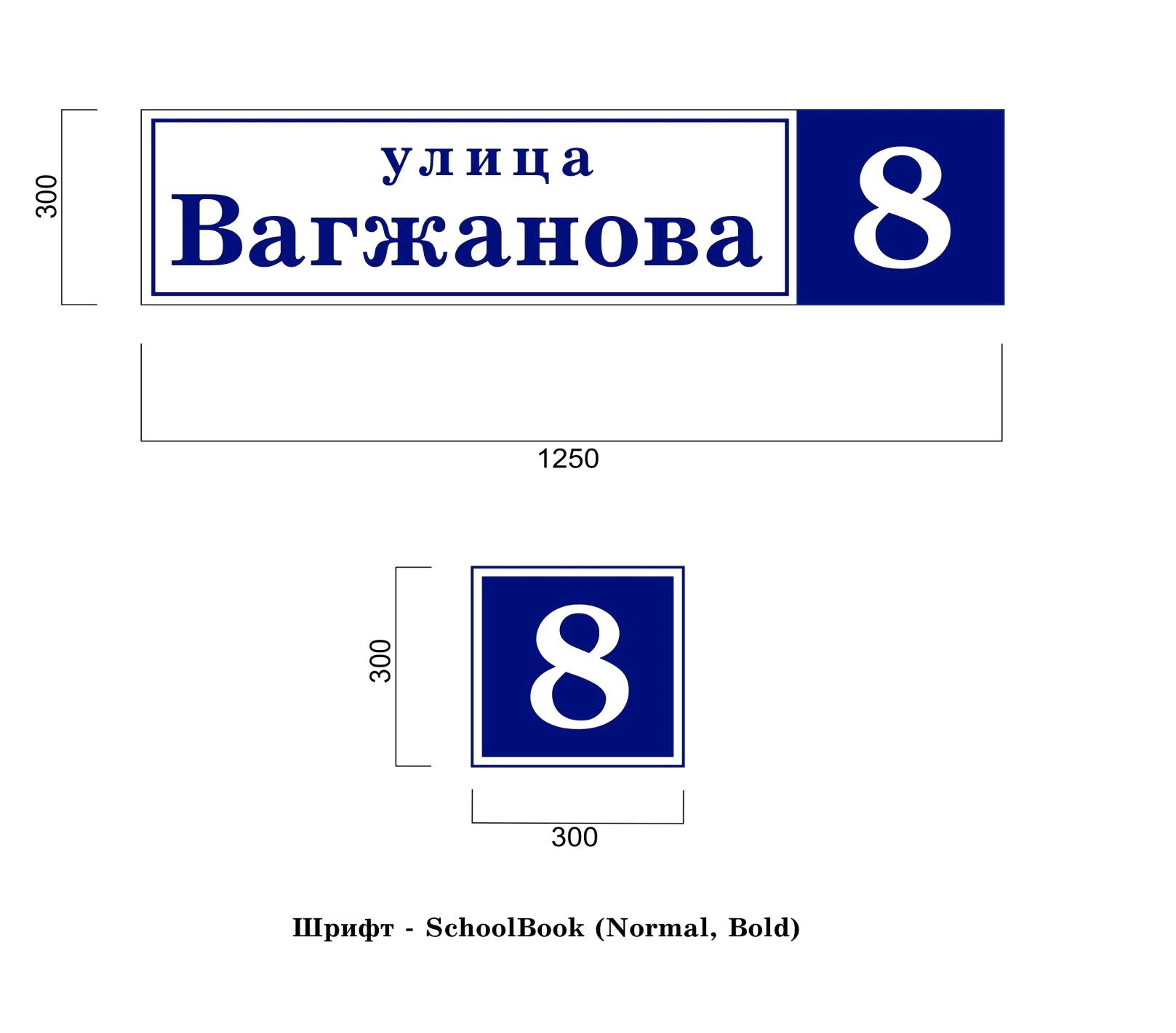 Приложение 3к Правилам благоустройства муниципального образованияПравила уборки и содержания закрепленных территорийОбязанности по организации и/или производству работ по уборке и содержанию закрепленных территорий возлагаются:по уборке и содержанию мест производства земляных, строительных работ на заказчиков и производителей работ;по уборке и содержанию неиспользуемых и неосвоенных территорий, территорий после сноса строений на собственников, владельцев, пользователей данной территории, организации, выполняющие работы по сносу строений; по уборке и содержанию территорий хозяйствующих субъектов - на хозяйствующий субъект, в собственности, владении, пользовании которого находится указанная территория;по уборке и содержанию водных объектов в зонах отдыха на хозяйствующие субъекты, за которыми закреплены зоны отдыха;6) по уборке и содержанию территории частного домовладения и прилегающей территории со стороны дорог, улиц (переулков, проходов, проездов) на расстоянии не менее 3 метров на собственника соответствующего частного домовладения;по уборке и содержанию территории садоводческих, огороднических и дачных некоммерческих объединений граждан и прилегающей территории на расстоянии не менее 6 метров от границы земельных участков на садоводческие, огороднические и дачные некоммерческие объединения граждан;по содержанию зеленых насаждений, расположенных в пределах полосы отвода автомобильных дорог, линий электропередачи, линий связи, газопроводов и иных трубопроводов на собственников, владельцев автомобильных дорог, линий электропередачи, линий связи, газопроводов и иных трубопроводов.Обязанности по уборке и содержанию закрепленных территорий, возлагаемые на собственников, владельцев, пользователей территорий, а также в случаях, когда лицо, осуществляющее указанные обязанности, не предусмотрено, возлагаются:на земельных участках, находящихся в государственной или муниципальной собственности, переданных во владение и/или пользование, в аренду третьим лицам на владельцев и/или пользователей, арендаторов этих территорий: физических и юридических лиц;на земельных участках, находящихся в государственной или муниципальной собственности, не переданных во владение и/или пользование, в аренду третьим лицам на администрации муниципальных образований, эксплуатационные организации;на земельных участках, находящихся в частной собственности на собственников объектов: физических и юридических лиц.Границы закрепленных территорий определяются границами земельного участка на основании документов, подтверждающих право собственности, владения, пользования земельным участком, право проведения земляных работ. Границы прилегающей территории определяются установленным настоящими Правилами, принимаемыми в соответствии с ними муниципальными правовыми актами расстоянием от границы закрепленной территории в сторону соседнего участка, если иное не установлено федеральным законодательством. В местах, где расстояние между границами земельных участков менее общей ширины прилегающих территорий в соответствии с настоящими Правилами, ширина прилегающей территории определяется половиной расстояния между границами земельных участков. Если ширина прилегающей территории к одному из земельных участков при этом, в соответствии с настоящими Правилами, менее половины расстояния между границами земельных участков, то ширина прилегающей территории к этому земельному участку определяется расстоянием, установленным в соответствии с настоящими Правилами, а территория от нее до границ другого земельного участка является прилегающей к данному земельному участку территорией.Уборка и содержание автомобильных дорог, путепроводов осуществляются в соответствии с договором, заключенным между эксплуатационной организацией и заказчиком (органом государственной власти, органом местного самоуправления, иной уполномоченной организацией). Эксплуатационные организации, на которые возложены в установленном порядке обязательства по уборке автомобильных дорог, осуществляют:уборку территорий в границах красных линий, полосы отвода улиц, автомобильных дорог, набережных, тротуаров, площадей, мостов, путепроводов, тоннелей, разделительных полос, островков безопасности;механизированную и ручную уборку территорий павильонов ожидания общественного пассажирского транспорта, а также санитарную очистку и поддержание в исправном техническом состоянии данных павильонов;удаление крупногабаритных предметов с проезжей части и полосы отвода автомобильных дорог и дальнейший вывоз указанных предметов в отведенные для этого места складирования или хранения;удаление трупов животных с территории автомобильных дорог (санитарную очистку территории);установку, содержание и очистку урн на обслуживаемой территории.Органы местного самоуправления обеспечивают в пределах своей компетенции уборку и содержание территории соответствующего муниципального образования, включая ликвидацию несанкционированных свалок мусора и уборку территорий, тупиков и проездов, вывоз при содействии органов внутренних дел мешающего уборке автотранспорта, признанного в установленном порядке бесхозяйным, в места, отведенные для его хранения.Лица, на которые возложены обязанности по уборке на территории населенных пунктов, в местах размещения зеленых насаждений обязаны осуществлять покос травы, не допуская высоты травостоя более 20 см.В случаях ливневых дождей, ураганов, снегопадов, гололеда и других чрезвычайных погодных явлений режим уборочных работ устанавливается в соответствии с указаниями комиссий по предупреждению и ликвидации чрезвычайных ситуаций и обеспечению пожарной безопасности муниципального образования.При возникновении подтоплений из-за нарушения работы ливневой канализации ликвидация подтоплений производится за счет средств собственника или владельца ливневой канализации.При возникновении техногенных подтоплений, вызванных сбросом воды (откачка воды из котлованов, аварийная ситуация на трубопроводах и т.д.), обязанности по их ликвидации (в зимних условиях - скол и вывоз льда) возлагаются на физическое или юридическое лицо, допустившее нарушение.Упавшие деревья должны быть удалены с проезжей части дорог, тротуаров, от токонесущих проводов, фасадов жилых и производственных зданий в течение суток с момента обнаружения. Пень, оставшийся от спиленного, вырубленного дерева, должен быть удален в течение недели с момента спила, вырубки дерева.При размещении временных объектов лица, которые их размещают, обязаны соблюдать настоящие Правила, а также правила размещения временных объектов, установленные органами местного самоуправления. Временные объекты, размещенные с нарушением настоящих Правил или правил размещения временных объектов, установленных органами местного самоуправления, а также на земельных участках, не предоставленных в установленном законом порядке для этих целей лицам, которые разместили временные объекты, подлежат ликвидации (разбору) с возложением расходов на ликвидацию (разбор) временных объектов на лиц, которые разместили временные объекты. Органы местного самоуправления в пределах своих полномочий обязаны принимать меры к выявлению и ликвидации временных объектов, размещенных с нарушением настоящих Правил или правил размещения временных объектов, установленных органами местного самоуправления, в течение месяца с даты выявления таких объектов.Обязанности по недопущению размещения временных объектов с нарушением установленного органами государственной власти Тверской области и органами местного самоуправления порядка, строительных материалов и оборудования на необорудованной для этой цели территории, а равно вне отведенных для этих целей мест на землях общего пользования, находящихся в государственной и муниципальной собственности и не переданных во владение и/или пользование, аренду третьим лицам возлагаются на администрацию сельского поселения.Организация работ по удалению незаконно размещаемых объявлений, листовок, иных информационных материалов, надписей, графических изображений со всех объектов (зданий, сооружений, магазинов, деревьев, кустарников, опор контактной сети и наружного освещения и т.п.) возлагается на собственников, владельцев, пользователей указанных объектов.Приложение 4к Правилам благоустройства муниципального образованияПравила размещения и содержания временных объектовВременные объекты сооружения (площадки) из быстровозводимых конструкций размещенных на земельных участках на срок определенный в договоре аренды земельного участка: контейнер, гараж, сарай, объект мелкорозничной торговли (киоск, павильон, остановочно-торговый комплекс, передвижное средство развозной торговли, торговый ряд), складские помещения, другие объекты хозяйственно-бытового или иного назначения (остановочный навес, мобильная туалетная кабина, забор, ограждение, шлагбаум, столб, бетонный блок, другие объекты, препятствующие или ограничивающие проход пешеходов и проезд автотранспорта);легковозводимый гараж металлическая закрытая стоянка для временного хранения автомобиля размерами не более 4,0 x 6,0 м без устройства смотровой ямы и подвала;сарай - крытое нежилое сооружение для хранения различного имущества, в том числе твердого топлива, размерами не более 6,0 x 6,0 м;прилегающая территория территория, непосредственно примыкающая к границам объектов недвижимости и объектов благоустройства на расстоянии не менее 3 метров, если иное не установлено Правилами в сфере коммунального хозяйства, надлежащего содержания объектов и производства работ на территории Тверской области;фасад наружная сторона здания, сооружения, временного объекта;малые архитектурные формы элементы сельского ландшафта (беседки, скамейки, арки, скульптуры из растений, урны, оборудование детских площадок, навесы и т.п.);палисадник земельный участок, расположенный на землях общего пользования вне границ земельного участка, предоставленного гражданам для индивидуального жилищного строительства, перед окнами жилого дома, примыкающий к границе домовладения и предназначенный для благоустройства территории и цветоводства.зависимости от предполагаемого места размещения временного объекта градостроительное обоснование согласовывается с сетевыми и энергоснабжающими организациями.Земельный участок предоставляется в аренду под размещение временного объекта на основании Постановления администрации Беляницкого сельского поселения в установленном законодательством порядке.Для заключения договора аренды земельного участка под размещение временного объекта к заявлению прилагается согласованное в установленном порядке градостроительное обоснование размещения временного объекта, кадастровый паспорт земельного участка и выписка из Единого государственного реестра прав (ЕГРП) на земельный участок.Установка временного объекта осуществляется после заключения договора аренды земельного участка.Правила размещения палисадников перед фасадами индивидуальных жилых домовФизическое лицо, имеющее намерение поместить палисадник перед окнами индивидуального жилого дома, обращается в администрацию сельского поселения с соответствующим заявлением, в котором должны быть указаны адресный ориентир места размещения палисадника и его примерные размеры.К заявлению должны быть приложены правоустанавливающие документы на индивидуальный жилой дом и земельный участок, кадастровый паспорт земельного участка при индивидуальном жилом доме.На основании заявления и представленных документов заявителю выдается ситуационный план места размещения палисадника для согласования с сетевыми и энергоснабжающими организациями.Согласованный в установленном порядке ситуационный план предоставляется в администрацию сельского поселения.В месячный срок со дня приема ситуационного плана заявителю направляется решение о возможности размещения палисадника на указанном земельном участке либо мотивированный отказ в случае невозможности размещения палисадника на заявленной территории в соответствии с нормами действующего законодательства, иными нормативными правовыми актами, а также техническими нормами и правилами.Допускается устройство палисадников шириной не более 3 м (от окон дома в сторону улицы), огражденных решетчатой оградой из легкосъемных конструкций высотой до 1,2 метров.В палисадниках не допускается: устройство глухих заборов, установка временных объектов хозяйственно-бытового назначения и строительство объектов капитального строительства.В случае прокладки, обслуживания и ремонта инженерных коммуникаций ограждение палисадника должно быть демонтировано за счет правообладателя объекта недвижимости без возмещения материальных затрат.NВид работПериодичностьПериодичностьп/п1.Проверка   технического   состояния   всех   видовПроверка   технического   состояния   всех   видовПроверка   технического   состояния   всех   видовПроверка   технического   состояния   всех   видовПрипроведениипроведениифундаментов  (в  т.ч.  на  предмет  наличия  осадокфундаментов  (в  т.ч.  на  предмет  наличия  осадокфундаментов  (в  т.ч.  на  предмет  наличия  осадокфундаментов  (в  т.ч.  на  предмет  наличия  осадокплановыхосмотровнефундаментов,   коррозии   арматуры,   расслаивания,фундаментов,   коррозии   арматуры,   расслаивания,фундаментов,   коррозии   арматуры,   расслаивания,фундаментов,   коррозии   арматуры,   расслаивания,реже 2 раза в годреже 2 раза в годтрещин, состояния гидроизоляции)трещин, состояния гидроизоляции)трещин, состояния гидроизоляции)1.1.При выявлении неисправностей предельный срок устранения - 7 сутокПри выявлении неисправностей предельный срок устранения - 7 сутокПри выявлении неисправностей предельный срок устранения - 7 сутокПри выявлении неисправностей предельный срок устранения - 7 сутокПри выявлении неисправностей предельный срок устранения - 7 сутокПри выявлении неисправностей предельный срок устранения - 7 суток2.Проверка технического состояния подвалов (в т.ч. наПроверка технического состояния подвалов (в т.ч. наПроверка технического состояния подвалов (в т.ч. наПроверка технического состояния подвалов (в т.ч. наПрипроведениипроведениипредмет  подтопления,  захламления,  загрязнения  ипредмет  подтопления,  захламления,  загрязнения  ипредмет  подтопления,  захламления,  загрязнения  ипредмет  подтопления,  захламления,  загрязнения  иплановыхосмотровнезагромождения, а также определения температурно-загромождения, а также определения температурно-загромождения, а также определения температурно-загромождения, а также определения температурно-реже 2 раза в годреже 2 раза в годвлажностного режима)влажностного режима)2.1.При выявлении неисправностей предельный срок устранения - 1 суткиПри выявлении неисправностей предельный срок устранения - 1 суткиПри выявлении неисправностей предельный срок устранения - 1 суткиПри выявлении неисправностей предельный срок устранения - 1 суткиПри выявлении неисправностей предельный срок устранения - 1 суткиПри выявлении неисправностей предельный срок устранения - 1 сутки3.Проверка технического состояния фасадов (в т.ч. наПроверка технического состояния фасадов (в т.ч. наПроверка технического состояния фасадов (в т.ч. наПроверка технического состояния фасадов (в т.ч. наПрипроведениипроведениипредмет  наличия  следов  протечек  стыков  панелей,предмет  наличия  следов  протечек  стыков  панелей,предмет  наличия  следов  протечек  стыков  панелей,предмет  наличия  следов  протечек  стыков  панелей,плановыхосмотровненаличиякоррозии,деформаций,трещин,реже 2 раза в годреже 2 раза в годповреждений   в   кладке,   выветривания,   наличияповреждений   в   кладке,   выветривания,   наличияповреждений   в   кладке,   выветривания,   наличияповреждений   в   кладке,   выветривания,   наличияповреждений   в   кладке,   выветривания,   наличияповреждений   в   кладке,   выветривания,   наличиянарушений   отделки   фасадов   и   их   отдельныхнарушений   отделки   фасадов   и   их   отдельныхнарушений   отделки   фасадов   и   их   отдельныхнарушений   отделки   фасадов   и   их   отдельныхнарушений   отделки   фасадов   и   их   отдельныхнарушений   отделки   фасадов   и   их   отдельныхэлементов,  конструкций,  элементов  металлическихэлементов,  конструкций,  элементов  металлическихэлементов,  конструкций,  элементов  металлическихэлементов,  конструкций,  элементов  металлическихэлементов,  конструкций,  элементов  металлическихэлементов,  конструкций,  элементов  металлическихограждений на балконах, лоджиях и козырьках)ограждений на балконах, лоджиях и козырьках)ограждений на балконах, лоджиях и козырьках)ограждений на балконах, лоджиях и козырьках)ограждений на балконах, лоджиях и козырьках)ограждений на балконах, лоджиях и козырьках)3.1.При выявлении неисправностей, угрожающих здоровью людей,При выявлении неисправностей, угрожающих здоровью людей,При выявлении неисправностей, угрожающих здоровью людей,При выявлении неисправностей, угрожающих здоровью людей,При выявлении неисправностей, угрожающих здоровью людей,При выявлении неисправностей, угрожающих здоровью людей,При выявлении неисправностей, угрожающих здоровью людей,немедленноенемедленноеустранение (с ограждением опасной зоны), в остальных случаях - 7 сутокустранение (с ограждением опасной зоны), в остальных случаях - 7 сутокустранение (с ограждением опасной зоны), в остальных случаях - 7 сутокустранение (с ограждением опасной зоны), в остальных случаях - 7 сутокустранение (с ограждением опасной зоны), в остальных случаях - 7 сутокустранение (с ограждением опасной зоны), в остальных случаях - 7 сутокустранение (с ограждением опасной зоны), в остальных случаях - 7 сутокустранение (с ограждением опасной зоны), в остальных случаях - 7 суток4.Проверка  технического  состояния  крыш  (в  т.ч.  наПроверка  технического  состояния  крыш  (в  т.ч.  наПроверка  технического  состояния  крыш  (в  т.ч.  наПроверка  технического  состояния  крыш  (в  т.ч.  наПроверка  технического  состояния  крыш  (в  т.ч.  наПроверка  технического  состояния  крыш  (в  т.ч.  наПрипроведениипроведениипредмет  наличия  протечек,  повреждений  несущихпредмет  наличия  протечек,  повреждений  несущихпредмет  наличия  протечек,  повреждений  несущихпредмет  наличия  протечек,  повреждений  несущихпредмет  наличия  протечек,  повреждений  несущихпредмет  наличия  протечек,  повреждений  несущихплановыхосмотровнекровельных конструкций, водоотводящих устройств икровельных конструкций, водоотводящих устройств икровельных конструкций, водоотводящих устройств икровельных конструкций, водоотводящих устройств икровельных конструкций, водоотводящих устройств икровельных конструкций, водоотводящих устройств иреже 2 раза в годреже 2 раза в годоборудования, при необходимости очистка кровли иоборудования, при необходимости очистка кровли иоборудования, при необходимости очистка кровли иоборудования, при необходимости очистка кровли иоборудования, при необходимости очистка кровли иоборудования, при необходимости очистка кровли иводоотводящих устройств от снега, наледи и грязи)водоотводящих устройств от снега, наледи и грязи)водоотводящих устройств от снега, наледи и грязи)водоотводящих устройств от снега, наледи и грязи)водоотводящих устройств от снега, наледи и грязи)водоотводящих устройств от снега, наледи и грязи)4.1.При наличии повреждений, приводящих к протечкам,При наличии повреждений, приводящих к протечкам,При наличии повреждений, приводящих к протечкам,При наличии повреждений, приводящих к протечкам,При наличии повреждений, приводящих к протечкам,При наличии повреждений, приводящих к протечкам,- немедленное устранение,- немедленное устранение,- немедленное устранение,в остальных случаях - 5 сутокв остальных случаях - 5 сутокв остальных случаях - 5 сутокв остальных случаях - 5 суток5.ПроверкатехническоготехническогосостояниясостояниявнутреннейПрипроведениипроведенииотделки многоквартирных домов (в т.ч. на предметотделки многоквартирных домов (в т.ч. на предметотделки многоквартирных домов (в т.ч. на предметотделки многоквартирных домов (в т.ч. на предметотделки многоквартирных домов (в т.ч. на предметотделки многоквартирных домов (в т.ч. на предметплановыхосмотровненаличия  нарушений  отделочных  слоев,  защитныхналичия  нарушений  отделочных  слоев,  защитныхналичия  нарушений  отделочных  слоев,  защитныхналичия  нарушений  отделочных  слоев,  защитныхналичия  нарушений  отделочных  слоев,  защитныхналичия  нарушений  отделочных  слоев,  защитныхреже 2 раза в годреже 2 раза в годсвойств   отделки   по   отношению   к   несущимсвойств   отделки   по   отношению   к   несущимсвойств   отделки   по   отношению   к   несущимсвойств   отделки   по   отношению   к   несущимсвойств   отделки   по   отношению   к   несущимсвойств   отделки   по   отношению   к   несущимконструкциям и инженерному оборудованию)конструкциям и инженерному оборудованию)конструкциям и инженерному оборудованию)конструкциям и инженерному оборудованию)конструкциям и инженерному оборудованию)конструкциям и инженерному оборудованию)5.1.При выявлении неисправностей, угрожающих здоровью людей,При выявлении неисправностей, угрожающих здоровью людей,При выявлении неисправностей, угрожающих здоровью людей,При выявлении неисправностей, угрожающих здоровью людей,При выявлении неисправностей, угрожающих здоровью людей,При выявлении неисправностей, угрожающих здоровью людей,При выявлении неисправностей, угрожающих здоровью людей,немедленноенемедленноеустранение (с ограждением опасной зоны), в остальных случаях - 5 сутокустранение (с ограждением опасной зоны), в остальных случаях - 5 сутокустранение (с ограждением опасной зоны), в остальных случаях - 5 сутокустранение (с ограждением опасной зоны), в остальных случаях - 5 сутокустранение (с ограждением опасной зоны), в остальных случаях - 5 сутокустранение (с ограждением опасной зоны), в остальных случаях - 5 сутокустранение (с ограждением опасной зоны), в остальных случаях - 5 сутокустранение (с ограждением опасной зоны), в остальных случаях - 5 суток6.Проверка технического состояния систем вентиляцииПроверка технического состояния систем вентиляцииПроверка технического состояния систем вентиляцииПроверка технического состояния систем вентиляцииПроверка технического состояния систем вентиляцииПроверка технического состояния систем вентиляцииПрипроведениипроведениии  дымоудаления  многоквартирных  домов  (в  т.ч.  наи  дымоудаления  многоквартирных  домов  (в  т.ч.  наи  дымоудаления  многоквартирных  домов  (в  т.ч.  наи  дымоудаления  многоквартирных  домов  (в  т.ч.  наи  дымоудаления  многоквартирных  домов  (в  т.ч.  наи  дымоудаления  многоквартирных  домов  (в  т.ч.  наПлановых осмотровнепредметопределенияопределенияопределенияработоспособностиработоспособностиреже 2 раза в годреже 2 раза в годоборудованияиэлементовсистем,наличияоборудованияиэлементовсистем,наличияоборудованияиэлементовсистем,наличияоборудованияиэлементовсистем,наличияоборудованияиэлементовсистем,наличияоборудованияиэлементовсистем,наличиянеплотностей  в  вентиляционных  каналах  и  шахтах,неплотностей  в  вентиляционных  каналах  и  шахтах,неплотностей  в  вентиляционных  каналах  и  шахтах,неплотностей  в  вентиляционных  каналах  и  шахтах,неплотностей  в  вентиляционных  каналах  и  шахтах,неплотностей  в  вентиляционных  каналах  и  шахтах,засоров в каналах)засоров в каналах)засоров в каналах)6.1.При выявлении неисправностей срок устранения - от 1 до 7 сутокПри выявлении неисправностей срок устранения - от 1 до 7 сутокПри выявлении неисправностей срок устранения - от 1 до 7 сутокПри выявлении неисправностей срок устранения - от 1 до 7 сутокПри выявлении неисправностей срок устранения - от 1 до 7 сутокПри выявлении неисправностей срок устранения - от 1 до 7 сутокПри выявлении неисправностей срок устранения - от 1 до 7 суток7.Работы по содержанию систем холодного и горячегоРаботы по содержанию систем холодного и горячегоРаботы по содержанию систем холодного и горячегоРаботы по содержанию систем холодного и горячегоРаботы по содержанию систем холодного и горячегоРаботы по содержанию систем холодного и горячегоЕжеквартальноЕжеквартальноводоснабжения,водоснабжения,теплоснабжения,теплоснабжения,водоотведения  (вводоотведения  (вт.ч.   проверка   исправности,   работоспособности,т.ч.   проверка   исправности,   работоспособности,т.ч.   проверка   исправности,   работоспособности,т.ч.   проверка   исправности,   работоспособности,т.ч.   проверка   исправности,   работоспособности,т.ч.   проверка   исправности,   работоспособности,регулировка  и  техническое  обслуживание  насосов,регулировка  и  техническое  обслуживание  насосов,регулировка  и  техническое  обслуживание  насосов,регулировка  и  техническое  обслуживание  насосов,регулировка  и  техническое  обслуживание  насосов,регулировка  и  техническое  обслуживание  насосов,запорнойарматуры,арматуры,контрольно-измерительныхконтрольно-измерительныхконтрольно-измерительныхприборов, автоматических регуляторов и  устройств,приборов, автоматических регуляторов и  устройств,приборов, автоматических регуляторов и  устройств,приборов, автоматических регуляторов и  устройств,приборов, автоматических регуляторов и  устройств,приборов, автоматических регуляторов и  устройств,коллективных    (общедомовых)    приборов    учета,коллективных    (общедомовых)    приборов    учета,коллективных    (общедомовых)    приборов    учета,коллективных    (общедомовых)    приборов    учета,коллективных    (общедомовых)    приборов    учета,коллективных    (общедомовых)    приборов    учета,контрольпараметровпараметровтеплоносителятеплоносителяи    воды(давления, температуры, расхода)(давления, температуры, расхода)(давления, температуры, расхода)(давления, температуры, расхода)7.1.При  возникновении  неисправностей  аварийного  характера  -  немедленноеПри  возникновении  неисправностей  аварийного  характера  -  немедленноеПри  возникновении  неисправностей  аварийного  характера  -  немедленноеПри  возникновении  неисправностей  аварийного  характера  -  немедленноеПри  возникновении  неисправностей  аварийного  характера  -  немедленноеПри  возникновении  неисправностей  аварийного  характера  -  немедленноеПри  возникновении  неисправностей  аварийного  характера  -  немедленноеПри  возникновении  неисправностей  аварийного  характера  -  немедленноеПри  возникновении  неисправностей  аварийного  характера  -  немедленноеустранение, в остальных случаях - 1 сутки)устранение, в остальных случаях - 1 сутки)устранение, в остальных случаях - 1 сутки)устранение, в остальных случаях - 1 сутки)устранение, в остальных случаях - 1 сутки)устранение, в остальных случаях - 1 сутки)8.Работы по содержанию электрооборудования (в т.ч.Работы по содержанию электрооборудования (в т.ч.Работы по содержанию электрооборудования (в т.ч.Работы по содержанию электрооборудования (в т.ч.Работы по содержанию электрооборудования (в т.ч.Работы по содержанию электрооборудования (в т.ч.ЕжеквартальноЕжеквартальнопроверкаиобеспечениеобеспечениеработоспособностиработоспособностиэлектрокабеля,   оборудования   (насосы,   щитовыеэлектрокабеля,   оборудования   (насосы,   щитовыеэлектрокабеля,   оборудования   (насосы,   щитовыеэлектрокабеля,   оборудования   (насосы,   щитовыеэлектрокабеля,   оборудования   (насосы,   щитовыеэлектрокабеля,   оборудования   (насосы,   щитовыевентиляторы и др.), замеры сопротивления изоляциивентиляторы и др.), замеры сопротивления изоляциивентиляторы и др.), замеры сопротивления изоляциивентиляторы и др.), замеры сопротивления изоляциивентиляторы и др.), замеры сопротивления изоляциивентиляторы и др.), замеры сопротивления изоляциипроводов и  т.дпроводов и  т.д8.1.При  возникновении  неисправностей  аварийного  характера  -  немедленноеПри  возникновении  неисправностей  аварийного  характера  -  немедленноеПри  возникновении  неисправностей  аварийного  характера  -  немедленноеПри  возникновении  неисправностей  аварийного  характера  -  немедленноеПри  возникновении  неисправностей  аварийного  характера  -  немедленноеПри  возникновении  неисправностей  аварийного  характера  -  немедленноеПри  возникновении  неисправностей  аварийного  характера  -  немедленноеПри  возникновении  неисправностей  аварийного  характера  -  немедленноеПри  возникновении  неисправностей  аварийного  характера  -  немедленноеустранение, в остальных случаях - 1 сутки)устранение, в остальных случаях - 1 сутки)устранение, в остальных случаях - 1 сутки)устранение, в остальных случаях - 1 сутки)устранение, в остальных случаях - 1 сутки)устранение, в остальных случаях - 1 сутки)